Csongrád Város PolgármesterétőlSzáma: Szo/2103-3/2022Témafelelős: Major Edina					ELŐTERJESZTÉSCsongrád Városi Önkormányzat Képviselő-testülete 2022. november 24-ei üléséreTárgy: Beszámoló a Magyar Máltai Szeretetszolgálat fenntartásában működő Gondviselés Háza Aranysziget Időskorúak Otthona Csongrád és a Gondviselés Háza – Fogyatékkal Élők Kisréti Otthona I-II. Csongrád 2021. évi munkájárólTisztelt Képviselő-testület!2021.április 01. napjától a Szociális és Gyermekvédelmi Főigazgatóság fenntartásában működő Csongrád- Csanád Megyei Aranysziget Otthon és a Csongrád-Csanád Megyei Aranysziget Otthon Kisréti Otthon I-II. Lakóotthon egyházi fenntartásba került a Magyar Máltai Szeretetszolgálat Egyesület által. A fenntartóváltozással párhuzamosan a székhely engedélyes neve és az engedélyes telephelyének neve is módosult.Előterjesztésemhez mellékelem ezen intézmények 2021. évi tevékenységéről készült írásos beszámolóját.Kérem a Tisztelt Képviselő-testületet az előterjesztés megvitatására és a határozati javaslat elfogadására.Határozati javaslat Csongrád Városi Önkormányzat Képviselő-testülete megtárgyalta és elfogadja a „Beszámoló a Magyar Máltai Szeretetszolgálat fenntartásában működő Gondviselés Háza Aranysziget Időskorúak Otthona Csongrád és a Gondviselés Háza – Fogyatékkal Élők Kisréti Otthona I-II. Csongrád 2021. évi munkájáról” szóló előterjesztést és egyben köszönetét fejezi ki az intézmény dolgozóinak áldozatos munkájukért.Erről jegyzőkönyvi kivonaton értesítést kap:Képviselő-testület tagjaiMajorné Marik Gyöngyi - IntézményvezetőIrattárCsongrád, 2022. november 14.																														Bedő Tamás  										polgármesterMagyar Máltai SzeretetszolgálatDél-alföldi régió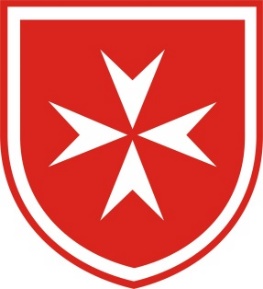 GONDVISELÉS HÁZA ARANYSZIGET IDŐSKORÚAK OTTHONA Csongrád2021. évi SZAKMAI BESZÁMOLÓAz intézmény mindenben megfelel az 1/2000 (I.7.) SzCsM. rend. 4.§ a), b), és c) pontok és a 41.§ (1) – (4) bekezdései szerinti előírásoknak. Az épület akadálymentesített, bútorzata és berendezési tárgyai az ellátottak életkorának megfelelően használhatóak, közúton könnyen megközelíthető az intézmény. A lakószobákban ellátottanként a minimum 6 négyzetméternyi alapterület biztosított.  1. számú táblázat tárgyi feltételek bemutatását tartalmazza:A lakószobák bútorzatának amortizációja nagymértékű, a berendezési tárgyak javítása és pótlása folyamatosan történik. 1. Az intézmény humánerőforrás gazdálkodásaEngedélyezett álláshelyeink száma: 92 fő ebből szakmai létszám: 50 fő funkcionális létszám: 42 fő, a dolgozók szakképzettségi aránya: 98%A nem szakmai munkakörök vonatkozásában elmondható, hogy kizárólag takarítói munkakörben volt jellemző dolgozói létszámmozgás (2021. évben, 5 fő). Az intézmény rendelkezik továbbképzési ütemtervvel, amely megfelel a jogszabályi előírásoknak.A képzések során anyagi megfontolás alapján az EFOP 3.8.2 lehetőségeit használtuk ki az előző években, de a pandémia időszaka nem adott 2021.-ben ennek kihasználásra lehetőséget.  2. számú táblázat az intézmény személyi feltételeit mutatja be:3. számú táblázat az intézmény szakmai feltételeit mutatja be:2.Az intézmény által nyújtott szolgáltatásokA szolgáltatás nyújtása során fokozott figyelmet fordítunk az ellátásban részesülők emberi és állampolgári jogainak maradéktalan biztosítására. Teljes körű ellátást nyújtunk az 1993.évi III. tv. 67.§ (1) bekezdésének megfelelően az alábbiak szerint:az étkeztetés biztosítása - saját főzőkonyha működtetésével (5x-i étkezés)szükség szerint ruházattal, illetve textíliával való ellátása - intézményi ruházat biztosításávalmentális gondozás biztosítása helyben és szakemberek bevonásávalegészségügyi ellátás személyes közreműködői szerződéssel: intézményi orvosi ellátás, neurológiai, pszichiátria és az urológiai betegek helybeni ellátásávallakhatásáról . Az intézményben folyó szakápolási tevékenységgel több esetben eredményesen kezeltünk – főleg infúziós terápiával – olyan állapotú lakókat, akiknek ezzel a kórházi ápolását előztük meg. Az egészségügyi ellátást koordináló csoport (orvosi szoba) bemutatása: 4 fő szakképzett gondozó látja el a feladatokat, a lakók egészségügyi menedzselésével. Ez magában foglalja az ellátottak gyógyszereinek felírását, név szerinti kiosztását, dokumentáció vezetését, szakmai anyagok ellenőrzését, a lakók szükséges orvosi felülvizsgálatának irányítását, az orvosi utasítások követését, szakorvosokkal, háziorvosokkal történő kapcsolattartást az akut ellátási feladatok mellett. A gyógyszerek beszerzését követően a gyógyszerraktár kezelése és a központi gyógyszerosztás feladatát 1-1 fő látja el a 4 főből. 2 fő végzi az orvos melletti tevékenységeket a viziten való részvételt és az azt követő intézkedéseket. Jelentős feladatuk az egészségmegőrzését szolgáló felvilágosítás, a lakók által szedett gyógyszerek ismertetése igény szerint. Megszervezik, hogy gördülékeny legyen a lakók szakorvosi, illetve sürgősségi ellátáshoz való hozzájutása.Intézményünkben rendelő orvosaink rendelési ideje:Dr. Kovács György háziorvos, intézményi orvos. Hetente 2x rendel/hétfő-csütörtök/ 3-3 órában.Dr. Adorján Andor pszichiáter szakorvos. Rendelési ideje havi 5 óra minden második héten, előre egyeztetett időpontban.Dr. Vámos Ildikó neurológus szakorvos. Rendelési ideje: minden hónap 2. és 4. hetén, 2 órában, előre egyeztetett időpontban.Dr. Klucsai Róbert urológus. Rendelési ideje, havi 4 órában, előre egyeztetett időpontban.Orvosainkkal rendszeres munkakapcsolatban vagyunk, szükség szerint segítségüket kérhetjük.A helyi háziorvosok is rendszeresen látogatják az intézményben lakó betegeiket.Szakápolás feladatit az alábbi felsorolás tartalmazza:2021.08.16 óta folyik az intézményben a működési engedélyhez kötött egészségügyi tevékenység keretén belüli szakápolási tevékenység. Az egyes egészségügyi szolgáltatásokhoz szükséges személyi és tárgyi feltételek biztosítottak, 4 fő szakképzett ápoló jelenléte biztosítja az ellátások színvonalát orvosi utasítás alapján.Az intézményben az egészségügyi szolgáltatás fontos elemeként a szakápolási tevékenység előnyeként tudjuk felsorolni, hogy lakóink helyben, az intézményben tudják igénybe venni a vérvételi, kötszerelési, infúziós terápiát, szorosan együttműködve az intézményi orvossal. A szakápolás feladatain belül a vérvételetek számát az alábbi, 4. számú táblázat mutatja be:A táblázatban havi lebontásban látható a vérvételi szűrővizsgálatok és a kontroll vizsgálatok alakulása. Minden lakót évente egy alkalommal szűrünk panaszok nélkül is. Éves vizeletvizsgálat a laborban történik a teljes labor szűrés kapcsán, vérvétellel egybekötve. Panasz esetén az orvosiban reagens teszttel végezzük a mintavételi vizsgálatot és ekkor, az esetleges kiszűrt pozitív, terápiát igénylő esetekben az intézeti orvossal, vagy az urológussal történő konzultáció után terápiával látjuk el a panaszos lakót. Az egészségügyi ellátást a közösségi életformában élők védelme miatt a személyes egészségügyi felvilágosítás részeként az egészség megőrzésére nagy hatást gyakorló védőoltások ismertetése képezi. Ezen belül az influenza védőoltások, a tüdőgyulladás elleni védőoltások és a COVID-19 vakcinák alkotják a fő vonalat. Influenza elleni védőoltás megoszlását %-os arányban az 1. számú diagram mutatja beInfluenza elleni védőoltás megoszlását az 5. számú táblázat mutatja be:A szakfeladatok megemelkedését az inkontinens lakók számának emelkedése és az ő ellátásuk is növeli. A jelenleg, a testközeli és testtávoli gyógyászati segédeszköz beszerzését az intézménnyel szerződésben álló TZMO Hungary Kft. gyógyászati segédeszközöket forgalmazó cég szolgáltatja. Az inkontinens betegek gondozásához szükséges bőrápoló termékeket szintén az előbb említett cégtől szerezzük be. Inkontinens lakóink osztályonként létszám bemutatása a 6. számú táblázatban látható:6.számú táblázat 



Az inkontinens lakók számát %-os megoszlásban a 2. sz. diagram mutatja be.A fenti táblázatból is kiderül, hogy az ellátotti létszámhoz képest inkontinenciával élő ellátottak száma magas az intézményben.Katéterrel rendelkező lakók száma havi lebontásban (2021-ben):7. számú táblázatA katéteres lakók utógondozását az intézménnyel személyes közreműködői szerződésben álló urológus végzi. Nagy előnyt jelent a lakóknak, rossz egészségügyi állapotú ellátottnak, hogy a szakorvos helyben látja el az állandó katéterrel élő lakókat. Másik szempontból is előnyös a szakorvos intézményen belüli jelenléte, mégpedig abban, hogy nem kell elhagynia a munkaterületet a szakgondozóknak, a lakót pedig szállítási tortúrának kitenni.
Betegszállítás/Intézeti kocsi használata:Az egészségügyi intézményekbe történő eljutást az intézményi kocsi igénybevételével biztosítjuk abban az esetben, ha mobil, vagy biztonsággal szállítható a lakó. Minden esetben kísérővel hagyja el az intézményt a gondozottunk. Az idős embernek nagy segítség, ha nagyothalló, csökkentlátó, ha nehezen érti meg az orvosi utasításokat, vagy mozgáskorlátozottsága miatt igényel támogatást és a kísérő személyes megjelenésére, a lakóval kapcsolatos beszámolóval segíti az egészségügyi team munkáját, hiszen az idős, nem ritkán zavart ellátott nem tud érdemben nyilatkozni az állapotát tekintve. A lakók szakrendelésekre és kórházba történő szállítását a területileg illetékes Polymed’97 Kft betegszállító szolgáltató biztosítja.A betegszállítás és intézeti kocsi igény alakulását az alábbi, 8. sz. táblázat mutatja be.8. számú táblázatA fenti táblázatban az OMSZ szállítások is megemlítésre kerültek, de ezek a szállítások az akut rosszulléttel panaszos és 2 órán belüli mentést igénylő ellátottak létszámát és azok esetszámát jelöli. A szállítási igényeket a 3. számú diagram mutatja beKötszer ellátottságMediq Direkt Kft. biztosítja a kötszereket a lakóink részére.  Az alkalmazásukban álló szakemberek segítségével tudjuk a krónikus sebeket /decubitus, fekély/ kontroll mellett ellenőrizni, valamint a kiadott terápiás utasítás betartását és annak eredményességét. Havonta 1 alkalommal előre egyeztetett időpontokban történik a szakemberekkel a konzultáció, emellett szükség esetén telefonos, email-es segítséget kapunk. A területi képviselő által javasolt kötszereket a háziorvos írja fel a megváltozott GYSE felírási jogosultságok miatt, a 14/2007. (III. 14.) EüM rendelet „a gyógyászati segédeszközök társadalombiztosítási támogatásba történő befogadásáról, támogatással történő rendeléséről, forgalmazásáról, javításáról és kölcsönzéséről” alapján.  Az alábbi felsorolás az intézményre vonatkozó számadatokat tartalmazza a szakápolás vonatkozásában.

Az alábbi 9. számú táblázat éves szakápolási igény összesítését mutatja.
Szakápolási tevékenységek megoszlását az intézmény egész területére vetítve a 4. számú diagram mutatja be.Az alábbi táblázat adataiból kiderül, hogy az ellátottak általános állapota milyen mértékben romlik, a statisztikai adatok tükrében.A lakók önellátási képessége 2021. 12. 31-i állapotuk szerint, mely tartalmazza az év közbeni létszámmozgásokat is. 10. számú táblázatA fenti 10. számú táblázat összehasonlítás az elmúlt év változásait tükrözi, és a táblázat tartalmazza az éves statisztikai adatokat intézményi szinten. Az adatokból látszik, hogy az önellátásra képes ellátottak száma csökkent egy év alatt, az ápolást igénylők, ágyban fekvő gondozottak száma viszont nőtt.Az osztályokra történő lebontást az alábbi táblázat tartalmazza. Ebben látható a gondozási egységek közötti különbség az ápolási igény és egészségi állapot tekintetében11. számú táblázatÉtkeztetés:A 37/2014. (IV. 30.) EMMI rendelet a közétkeztetésre vonatkozó táplálkozás-egészségügyi előírásokról hatályos jogszabály szerint jártunk el.Biztosítottuk a napi 5 x-i étkezést és a megfelelő diétákat igény szerint, melyekről szakorvosi és háziorvosi igazolás érkezik. Nehézséget okoz idősellátásban a fent említett jogszabályi keret pontos betartása és a lakói megelégedettség elérése. Ez nem az adag mennyiségére értendő, hanem az ételek szabályozott só és zsírtartalmáról. Az idősek a régi ízek kedvelői, az újdonságokat, modern, reform konyha alapanyagait nem ismerik és a megismertetésük is, elfogadtatásuk is programozottan zajlik.3. EllenőrzésekEllenőrzést végezte: Csongrád Megyei Kormányhivatal Szentesi Járási HivatalaKirendeltsége: 2021.07.15.Ellenőrzés tárgya: ápolás szakfelügyeleti ellenőrzésMegállapítás: Szóbeli tájékoztatás alapján az intézmény nem marasztalható el.Ellenőrzést végezte: Csongrád Megyei Kormányhivatal Szentesi Járási HivatalaKirendeltsége: 2021.07.15.Ellenőrzés tárgya: járványügyi ellenőrzésMegállapítás: hiányosság nem voltEllenőrzést végezte: Csongrád Megyei Kormányhivatal Szentesi Járási HivatalaKirendeltsége: 2021.07.15.Ellenőrzés tárgya: kémiai biztonsági ellenőrzésMegállapítás: Az ellenőrzés során dokumentáció pótlását kérték.Megoldás: A takarításhoz használt veszélyes keverék bejelentése a szakrendszerbe 2021.07.23-án, NI: 21070567 számon megtörtént. A kémiai kockázatértékelés-becslés dokumentum elkészült, 2021.08.01.-től hatályos. További hiányosság a hivatal részéről nem merült fel CS-07/NEO/7146/2021.iksz. az eljárás lezárásra került.Ellenőrzést végezte: NÉBIHKirendeltsége: 2021.07.27.Ellenőrzés tárgya: Főzőkonyha szemleMegállapítás: A szemle alapján a főzőkonyha előzetes eredménye 79%. Az osztályozást nagymértékben befolyásolta a főzőkonyhai elszívó elégtelen működése, amely miatt a mennyezet károsodik.  NÉBIH ellenőrzés során feltárt hiányosság: Az üstök felett az elszívó nem működik. A konyhai világítótestek cseréje szükséges.Ellenőrzést végezte: Csongrád Megyei Kormányhivatal Népegészségügyi OsztályKirendeltsége: 2021.09.23.Ellenőrzés tárgya: főzőkonyha élelmezés-egészségügyi ellenőrzésMegállapítás: hiányosság nem voltEllenőrzést végezte: Csongrád Megyei Kormányhivatal Népegészségügyi Osztály/ Élelmezési eljárással kapcsolatos ellenőrzés.Kirendeltsége: 2021.09.30.Ellenőrzés tárgya: GH Aranysziget Időskorúak Otthona által biztosított étkeztetésMegállapítás: A 37/2014.(IV.30.) EMMI rendelet előírása alapján a megfelelt napok száma 6 kifogásolt napok száma 4.Ellenőrzést végezte: Csongrád Megyei Kormányhivatal Népegészségügyi Osztály/ Élelmezési eljárással kapcsolatos ellenőrzés.Kirendeltsége: 2021.10.05.Ellenőrzés tárgya: GH Fogyatékkal Élők Kisréti Otthona által biztosított étkeztetésMegállapítás: A 37/2014.(IV.30.) EMMI rendelet előírása alapján a megfelelt napok száma 8 kifogásolt napok száma 2.4. PanaszbejelentésA 2021-es évben 1 alkalommal történt hozzátartozói panaszbejelentés. Az eset kivizsgálása a szentesi Járáshivatal részéről (ápolás-szakfelügyeleti ellenőrzés) megtörtént, amelyről hatósági jegyzőkönyv is készült. A hozzátartozó az egészségügyi ellátás időbeni elmaradását panaszolta, de a vizsgálat rávilágított arra, hogy az intézmény nem marasztalható el, a szakmai szabályok és a protokollok mellett végzett feladatellátás nem kifogásolható.5.Érdekképviselet formái: Ellátott jogi képviselő: Minden hónap második hetében előre egyeztetett időpontban tart fogadóórát. A látogatásáról a lakókat faliújságra történő kifüggesztett tájékoztatón keresztül és szóban is értesítjük. 2021.évben lakói, hozzátartozói panasz nem volt. Az érdekképviseleti fórum: Az új tagok választása megtörtént, 2021.10.25. alakító ülés keretén belül.ÉF döntését igénylő házirendsértés nem történt 2021. évben.Összevont lakógyűlés: 2021.-ban 8 alkalommal történt, melyről jegyzőkönyv készült. A lakógyűlés témái között a pandémia okozta kötelezően betartandó rendszabályok, korlátozások és azok változása, valamint az étkezéssel kapcsolatos észrevételek voltak napirenden.  Panaszláda: havonta kerül felbontásra, amelyről jegyzőkönyv készül. 2021. évben kivizsgálást igénylő panasz nem volt. A panaszláda felbontás szabályozottság szerint működik.6. Önkéntes tevékenység, társadalmi felelősségvállalásA 2021.-es évben a MMSZE 1 fő önkéntese heti 1 órában tevékenykedett az intézményben májustól októberig, a csongrádi önkéntes csoport vezetője személyében, aki az időseknek tartott ülőtornát. A mindennapokat színesítette, hogy önkéntesként 2 fő énekkórus tag időnként, előre egyezettet időpontban meglátogatta a lakókat és a közösségi térben zenéltek, az ellátottakkal együtt énekeltek.  A foglalkozások ideje alatt a pandémia miatt a biztonsági óvó-védő rendszabályokat betartottuk. Közösségi szolgálatot 1 fő diák teljesített.7. Terepintézményi tevékenység2021. évben az intézményben nem volt főiskolai, vagy egyetemi hallgató, ennek főleg a pandémia volt az oka, mert minden évben szokott megkeresés lenni a SZTE hallgatói és a képzést nyújtó intézmények felől, aminek nagy örömmel nyújtunk terepet.8. Intézményi programokAz intézmény keretein belüli programok szervezésénél figyelembe vettük az intézmény hagyományait, és lakóink igényeit, lakóink fizikai állapotán felül a mentális állapotot is.  A munkatervben kitűzött célok a pandémia miatt nem valósulhattak meg a terveinknek megfelelően, maradéktalanul. A járványhelyzet következtében több egyéni beszélgetést folytattunk, erre a „bezártság” érzése miatti feszültség oldása miatt volt elsősorban szükség. Az ellátottak a családtagokkal is kevesebbet tudtak találkozni, emiatt a személyes foglalkozásokkal próbáltuk a hiányt pótolni. A 2021-ben felvett lakók állapotára jellemző, hogy továbbra is vegyes kórképeket mutatnak. Vannak közöttük gyenge állapotú, fekvő betegek és olyanok, akiknél pszichiátriai kórképek jelentkeznek. Ebben az évben voltak olyan lakóink, akik ideiglenes gondnokság alatt álltak. A gondnokság alá helyezésük véglegesítése, ha az a beköltözést követő gondozási időszak alá esett, bírósági tárgyalásra kísérésüket biztosítottuk. Az érintett lakók, illetve a felülvizsgálatra váró lakók állapotának jellemzését nekünk kellett elkészíteni, melynek oka - a pandémia miatti eljárásrendek betartása. Az igazságügyi elmeszakértő bizonyos esetekben felkereste az érintett lakókat, szám szerint 5 főt, illetve 1 esetben történt online tárgyalás is, melyhez biztosítottuk a technikai hátteret.Ebben az évben is a túlzott gondozói leterheltség és a fluktuáció miatt szükségessé vált, hogy a foglalkoztató, terápiás munkatársak a gondozásba, elsősorban a betegkísérésbe, továbbá az étkeztetésbe, lakófelvételbe, hagyatékok rendezésébe belefolyjanak. Az előgondozást 2 fő végzi. A gondozotti ügyintézővel együtt keresik fel az új igénylőt otthonában, vagy esetleg kórházban, aki végzi a kérelmek alapján az előgondozást. Ez gyakran hosszabb vidéki utakat is jelentett. A beérkezett kérelem és értékelő adatlap alapján helyben meghozzuk a döntést, hogy melyik osztály a legmegfelelőbb az új lakó elhelyezésére a 3 gondozási egység közül. A foglalkozások megtervezésénél figyelembe vettük a lakók fizikai és mentális állapotát, képességeiket, igényeiket (érdeklődés, aktivitás). Fontosnak tartjuk, hogy minél többen megtalálják a számukra érdekeset, hasznosat, és a magány, az izolálódás, az unalom háttérbe szoruljanak.A demens lakók bevizsgálása folyamatosan történik. Ehhez készültek  MM tesztek. Normál öregedési folyamat egyre kevesebb lakónál tapasztalható. A lakók elhelyezésénél figyelembe vesszük, a demens ellátás nehézségeit, az ellátottak fizikai biztonságát. Ezért egy osztály demens részleggé kialakítása megkezdődött, annak érdekében, hogy az ellátást centralizáltan tudjuk biztosítani.  A pandémia időszakában nem volt lehetőség speciális demens foglalkozásokra -kiscsoportos és zeneterápiás foglalkozások megtartására, mert a foglalkoztató helyiségek  is a helyhiány miatt izolációs célokra voltak felhasználva. Ezért a csoportos foglalkozások integráltan történtek és ezeket úgy időzítettük, hogy lehetőség szerint a szabadban lehessen megtartani. A nyár folyamán törekedtünk arra, hogy lakóink minél több időt töltsenek a szabad levegőn.  Erre azért volt nagy szükség, mert hosszú ideig nem hagyhatták el szűkebb lakóhelyüket.A szigorú NNK szabályozottság enyhülését követően több, korábban elmaradt foglalkozás megtartására volt lehetőségünk. A nyár folyamán önkénteseket fogadtunk, akikkel együtt kulturális és szórakoztató programokat tartottunk: közös éneklés, közös főzőprogramok, irodalmi műsor.9. Mentálhigiénés csoport működéseIntézményünkben 1 fő szociális munkás 2 fő terápiás munkatárs és 1 fő szociális gondozó munkatárs végezi a lakók foglalkoztatását, mentális gondozását.  A mentális gondozás első lépcsőjeként felmérjük az egyéni gondozási szükségletet és ennek alapján készítjük el a tervet, ami tartalmazza mindazon tevékenységet, amelyet a lakók ellátása körül a gondozóknak kell végezni. tud látni. A gondozási tervet, évente ill. állapotváltozás esetén felülvizsgáljuk. A gondozási tervek összhangban vannak az ápolási-gondozási folyamatokkal. Lakóink többsége állandó odafigyelést, irányítást, ellenőrzést igényel. Fontosnak tartjuk a meglévő képességeik és önállóságuk megtartását, erősítését, lehetőség szerinti javítását. Ennek nélkülözhetetlen feltétele a multidiszciplináris team-munka, hiszen a fenti célok, csak valamennyi dolgozó együttműködése mellett képesek megvalósulni. A team munka koordinálását az egyéni fejlesztési tervek teszik lehetővé, biztosítva a folyamatos esetkísérést, a célirányos gondozást, a személyre szabott ellátást, mely igazodik az egyéni szükségletekhez és igényekhez, s mellyel az ellátást igénybe vevő számára nyújtott szolgáltatások köre is követhetőbb, ellenőrizhetőbb.Tapasztalataink szerint az egyéni fejlesztő foglalkozások eredményességét a lehető legoptimálisabb körülmények biztosítása mellett is számos tényező befolyásolja.Az egyéni bánásmód, a differenciálás, az apró lépésekben haladás elve, a feladatok elemeire bontásának alkalmazása mellett is eltérő eredményre számíthatunk még két olyan lakó esetében is, akik hasonló mentális deficittel rendelkeznek. A csoportfoglalkozások megoszlása:- Nagycsoportos fejlesztőjellegű foglalkozás:Ezen csoportfoglalkozásoknak kiemelkedő szerepe volt a mentális jólét kialakításában, a tolerancia erősítésében, depresszió kezelésében, a közösségformálásban, szórakozásban.A program célja az emlékezeti működések, kiesési tünetek javítása, a meglévő képességek szinten tartása. A differenciálással arra törekedtünk, hogy a kitűzött célokat minél hatékonyabban tudjuk megvalósítani.Egyéb kulturális és szórakoztató szabadidős programok:Játék, Nótakör, Vetélkedők, Társas- és kártyajátékok, Felolvasások, Könyvtár, Kiállítások, Kulturális- és szórakoztató rendezvényeink, Közös név- és születésnapok, Projektoros vetítés.Május 01-től, október végéig tudtunk olyan programokat és rendezvényeket megtartani, amelyeken önkéntesek is közreműködtek. A többi hónapban csak dolgozói részvétellel történtek.Fizikai aktivitást segítő tevékenységekLevegőztetés, sétaÜlőtornaMobilizálásA foglalkoztatási tervet a napi munkaterv átírhatja (betegkísérés helyi rendelőintézetbe, vidékre; új lakófelvétel; krízis-és konfliktus kezelés; illetve bármilyen adminisztrációs munka).Egyéni- és eseti beszélgetésAz eseti beszélgetésekkel, próbáltuk megoldani az időnként kialakult nézeteltéréseket, illetve időszerű, a lakók által kezdeményezett témákról beszélgettünk. Rendszeres segítséget nyújtottunk hivatalos ügyeik rendezésében (adósságbehajtó céggel való kapcsolattartás, adósságrendezés, közjegyzői irat beszerzés, közüzemi számlák, szerződések intézése, egyéni kérések teljesítése).Egyéni beszélgetések alapján történt az első interjú és az életút elkészítése is. Súlyos demensektől hiányosan vagy egyáltalán nem nyerhetők információk. Ilyen esetben a hozzátartozó együttműködését kérjük az életút megismerésében.FelolvasásElsősorban nagycsoportos formában napilapokból, folyóiratokból, könyvekből. A felolvasást követően az olvasott téma megbeszélése, értelmezése a foglalkozás vége. Könyvtár, olvasásLakóink lehetőséget kaptak arra az elmúlt év folyamán is, hogy a Városi Könyvtárból, havonta egy alkalommal /a hónap első keddjén/ könyvet kölcsönözhettek ki. Ez azért volt nagyszerű lehetőség számukra, mert olyan műveket választhattak, ami igazán érdekli őket. A könyvtár dolgozói összekészítették számunkra a könyveket, majd lista segítségével mi kölcsönöztük ki a könyveket. Az intézményi autó segített a könyvek utaztatásában. A kikölcsönözni kívánt könyvekről mi előzetes felmérésből származó információk alapján igényeltük meg az olvasnivalókat.11 fő rendszeresen élt ezzel a lehetőséggel. 15-20 fő pedig az intézményi vagy saját könyveket, újságokat olvassa rendszeresen. A keresztrejtvényfejtéssel is több lakónk rendszeresen foglalkozik.13 fő saját számítógépével vagy okos telefonjával internetezik, használja a közösségi médiákat napi rendszerességgel.Ezeknek az elfoglaltságoknak az ajánlására nagyobb hangsúlyt fektettünk, olvasnivalókat ajánlottunk, a házi könyvtárból elláttuk könyvekkel az igénylőket, rejtvényújságokat osztogattunk, időnkét-segítséget nyújtottunk az internet kezelésben. A fenntartó az elmúlt év folyamán többször ellátott bennünket folyóirattal.Projektoros vetítésAz ünnepi hagyományokhoz kapcsolódóan projektoros vetítéseket szerveztünk. Továbbá vetítettünk a rendezvényekről készült régebbi és új felvételeket, kollégánk által készített helytörténeti és természet filmeket, internetes érdekességeket, érdeklődésüknek megfelelő Youtube videókat, a Nagyboldogasszony templom katolikus miséit, az Adventista Egyház üdvözlő videóit. Örömünkre szolgál, hogy az aulában internetes hozzáférésünk van, így a technika adta lehetőségekkel élhettünk, és élhetünk.DekorműhelyEzek a kreatív tevékenységek most az egyéni térbe kerültek át. Mivel a foglalkoztató funkcionális jellege átalakult, saját szobájukban kézművesednek lakóink. Főleg textillel dolgoznak, varró, horgoló lakókat alapanyagokkal láttuk el, ötleteket adtunk kézműves termékek készítéséhez, segítettünk a formák kiszabásában. Intézményi szinten ez 4-5 főt jelent az ilyen motorikus kézügyességet igénylő foglalkozás. MunkaterápiaIntézményi szinten 7 főt érint : a kertészeti kisegítést alkalmanként 3 fő, a kreatív kisegítést 2 fő,a portai kisegítést 1 fő, a konyhai kisegítést 1 fő látja el.A lakóink az elvégzett munkájukért havonta meghatározott összegű díjazásban részesültek. A lakóink szorgos munkája szükséges ahhoz, hogy az intézményünk időnként leterhelt karbantartóin és kertész munkájában segítségünkre vannak 1 fő kertész,1 fő délelőtti portaszolgálatos feladat elvégzésével. Az udvar alapterülete 2 hektáron terül el, melyben a füves terület mellett parkosított terület is található. Közös név-és születésnapNyáron és ősszel köszöntöttük fel lakóinkat, palacsintát és süteményt sütöttünk. Több alkalommal lakói-és hozzátartozói kérésre születésnapi zsúrokat tartottunk, alkalmakként kb. 20 fő részvételével.VallásgyakorlásAz elmúlt évben egyszer, augusztus 19-én volt mise a kápolnánkba, amelyet Jeney atya celebrált. A járványhelyzet miatt a katolikus miséink továbbra is elmaradtak. Több alkalommal projektoros vetítéssel próbáltuk pótolni az aulában. Adventista bibliaóra is volt májustól októberig havonta, amikor még jöhettek külső önkéntesek.Ülőtorna  Az ülőtornát a nagycsoportos foglalkozások részeként építettük be.Májustól októberig egy önkéntes ülőtorna foglalkozást tartott heti egy alkalommal külön a főépületben és külön az apartmanban.Mobilizálás, levegőztetés, sétaSzükség szerint a gondozónők sétáltatják azokat a lakókat, akik segédeszköz és nővéri segítség nélkül erre nem képesek. Tavasztól őszig- jó idő esetén- alkalmanként 8-10 főt levegőztettünk a kertben. A levegőztetéssel egybekötve gyakran tartottunk felolvasást, beszélgetést. Nyáron különös hangsúlyt fektettünk a szabadban történő tartózkodásra, mert ez hozzájárul az immunrendszer erősítéséhez, amire jelen helyzetben különösen szükség van.Igény szerint szerveztünk bolti bevásárlást a lakók megbízásából. (ruhanemű, telefon, óra, élelmiszer, illatszerek, cigaretta, pelenka stb.) 12. számú táblázat Az intézményben szervezett rendezvények10.KapcsolattartásA beilleszkedésben, az új helyzet elfogadásában, a nyugalom, biztonságérzet kialakulásában fontos szerepe van a hozzátartozókkal és/vagy gondnokkal való kapcsolattartás gyakoriságának, minőségének. Többen rendelkeznek mobiltelefonnal. Távolabb élő családtagok esetében a telefonos érdeklődés a jellemzőbb. A helyben lakóknál vannak olyan hozzátartozók, akik naponta belátogatnak. Többször tapasztalunk konfliktust a lakó és a családtagok között, ebben az esetben a kapcsolattartás is ritkább.A járványügyi szabályok enyhülése miatt a hozzátartozókkal történő kapcsolattartás mennyisége növekedhetett az elmúlt évhez viszonyítva. A védettségi igazolvánnyal rendelkező hozzátartozók bejöhettek az intézménybe. A fekvő betegeket az osztályon lehetett látogatni védőfelszerelésben. A mobilizálható lakókat az udvari sátorban és a bejárati ajtó közötti térben lehetett látogatni. A védettségi igazolvánnyal rendelkező lakók és hozzátartozók igényelték, főleg az ünnepek alatt, hogy otthon tartózkodhasson a szeretett hozzátartozójuk. Inkább az egy napos haza látogatási lehetőséget használták ki, mert ez nem járt karanténba vonulási kötelezettséggel.11. Az intézmény fejlesztési terve, a jövőre vonatkozó célok, javaslatok, elképzelésekTörekszünk arra, hogy a jó hírnevet megalapozó minőségi szakmai munkát nyújtsunk az ellátottak számára. Szolgáltatásaink széles körben biztosítják a testi és lelki aktivitás megőrzését, a kulturálódás, az ismeretszerzés és a kikapcsolódás lehetőségét.A személyre szabott bánásmód mellett mindenki számára elérhetőek az egyéni képességek megőrzését, azok fejlesztését célzó foglalkozások éppúgy, mint e speciális ellátotti csoport holisztikus szemléletű ápolása-gondozása.12. Az ellátotti létszám, a várakozók és az elutasítottak számaAz intézménybe való jelentkezés a kérelem és az értékelő adatlap egyidejű beadásával, nyilvántartásba vétel, iktatás, törzskönyvbe való bevezetés történik. Az intézmény a kérelmezőt szóban értesíti az igénynyilvántartásba vételéről és az előgondozás időpontjáról. Az előgondozás 45 napon belül valósul meg, ezután történik a gondozási szükséglet vizsgálata. Az idősotthoni ellátás napi 4 órát meghaladó vagy a jogszabályban meghatározott egyéb körülményeken alapuló gondozási szükséglet megállapítása esetén nyújtható. Az intézményvezető a beérkezett kérelemmel kapcsolatos döntéséről értesíti az ellátást igénylőt, illetve a törvényes képviselőjét. Elfogadja vagy elutasítja a beérkezett kérelmet. A férőhely elfoglalásának tényét szóban közöljük a kérelmezővel. Az igénybevevővel az intézményi jogviszony megkezdésének napján kötjük a megállapodást.A megállapodás tartalmazza:a személyi térítési díj megfizetésére vonatkozó tudnivalókataz intézményi térítési díj összegétaz otthon által biztosított alapszolgáltatásokataz intézmény alapfeladatait meghaladó programok, szolgáltatások körétgondozási terv készítésétgyógyszerek, gyógyászati segédeszközök ellátásával kapcsolatos tudnivalókataz intézménybe kerülés egészségügyi kritériumaita beköltözéshez szükséges iratok felsorolásáta beköltöző kötelezettségeita jogviszony megszüntetésének feltételeit2021. évben 	- Beérkezett kérelmek száma (igénylők): 107- Sürgősségi kérelem: 100		- Az előgondozás eredményeként valóban sürgősnek ítélt kérelem: 93- Elutasított kérelem:113. számú táblázat14. számú táblázatGondnoki tevékenységgel összefüggő feladatok értékelése: Gondnokság alatt állók száma 2021.12.31-én 46 fő. Hivatásos gondnok: 20 fő, Hozzátartozó látja el a feladatot: 26 esetben. A gondnokokkal kialakult kapcsolatrendszer problémamentes. Igény szerint - az érvényben lévő NNK eljárásrend alapján - biztosítottuk a kapcsolattartást a gondnokoltakkal.13. A 2021. évi egészségügyi vészhelyzet hatása:A betegség megjelenése: A nagyszámú megbetegedést 2020 év végén és 2021.januári hónapban élte át az intézmény, ami az ellátottakat és a munkavállalókat egyaránt érintette.2021. 04.01. –től nem volt Covid-19 fertőzés az intézményben. Az NNK aktuális utasítását követve az eljárásrendek kidolgozásra kerültek. A dolgozók az év folyamán több alkalommal oktatásban részesültek az egyszer használatos védőeszközök használatának tekintetében. Folyamatosan nyomon követtük az eszközfogyást és beszerzést, valamint az egyéni védőeszközök használatát. A személyzetoktatásban részesült a védőeszközök és a fertőtlenítő szerek alkalmazásának szakmai előírásáról. Pozitív esetek az intézményben a munkavállalók között: 2021. 11.26. –án 1 fő oltatlan dolgozó mutatott pozitivitást  2021.12.06.-án 1fő 1x oltottPozitív esetek az intézményben a lakók között: 2021.12.13.-án 1 fő 3x oltott lakó mutatott pozitivitást.  A fenti esetekben a helyben végzett Ag gyorsteszt mutattat ki a potitivitást. A hivatali kötelezettségeknek eleget tettünk, a betegek izolációja megtörtént és gyógyszeres kezelésben részesültek. Kontaktivitás miatt 6 fő dolgozó táppénzes állományba került 2021. decemberében. 15. számú táblázat Izoláció biztosításának jellemzői:Az apartmanban megosztott lakásban 2 x 1 fős és egy egyágyas lakást tartottunk fenn izolálás céljából, mivel az apartman lakások rendelkeznek minden, az NNK részéről előírt elvárással. Ezekben a lakásokban folyamatosan voltak ellátottak megfigyelés céljából, akik kórházi kezelés után érkeztek vissza az intézménybe. A földszinti részlegen öt egyágyas vizes blokkal rendelkező szobában történt izoláció, gyanús esetek megfigyelésének céljára, az emeleti részlegen a női és férfi vizesblokkal rendelkező betegszobában történt izolálás, ott a karantén 2 fő részére volt megoldható. Összesen 43 fő izolációja történt az aktuális eljárásrendnek megfelelően a 2021-es évben.  Az intézmény rendelkezik pandémiás tervvel, aminek része a prevenció is. Prevenció:Fokozott környezet-, és kéz higiéné virucid hatású szerekkelA dolgozók és a lakók számára sebészi orr- és szájmaszk használata kötelezően elrendelveAz ellátottak, dolgozók egészségi állapotának monitorozásaIsmétlődő dolgozói oktatásokAz intézményi orvos utasítására a lakók immunrendszerének erősítése érdekében „C” és „D” vitamin kúra került bevezetésre.Idősávos büfé látogatás bevezetése részlegenkéntaz étkező használatának korlátozása részlegenkéntElkülönítő részleg (a fentieken túlmenően)Csak kijelölt dolgozók léphettek be az elkülönítő részlegbe, teljes körű védőeszköz használat mellett (FFP2 maszk, arcpajzs, nővérsapka, védőruha, cipővédő, gumikesztyű) A lakók számára kötelező lett a maszk használata (egészségi állapottól, együttműködő képességtől függően)Páciensek elhelyezése komfortos, jól szellőző, külön szobákban történt, esetlegesen kohorsz izoláció során a 1,5 m-es védőtávolság betartásávalAz ellátás során a nem egyszer használatos eszközök fertőtlenítése minden használat után az előírásnak megfelelően megtörtént A fertőzött textíliák gyűjtése színkódos zsákokban történt, mosása külön, a megfelelő mosási technológia alkalmazásával Látogatás, intézményelhagyás: A látogatás biztosítása 2021-ben már folyamatos volt, előre egyeztetett időpont alapján. A látogatók számára folyamatosan biztosítva volt az egyéni védőeszköz és a kézfertőtlenítési lehetőség. A látogatói helyiségek kijelölésre kerültek az intézmény területén. Az épület adottsága nem teszi lehetővé, hogy a látogatók kontaktáció nélkül felkeressék a vendégszobát, hiszen az az emeleten van, és így érintené az útvonaluk a lakók közlekedési útvonalát. Ezért a lakók fáradtak le a porta előtti két ajtó közötti előtérbe illetve a földszinti folyosó végén kialakított látogató szobába. Méltányossági esetekben a látogatás a részlegeken történt, egyéni védőeszköz alkalmazása mellett az aktuális eljárásrendnek megfelelően. A mindenkori aktuális eljárásrend alapján történt –a csomagok átadása-átvételelátogatási rend kialakítása, a látogatás biztosításaaz intézményelhagyás gyakorlataaz eltávozásról, vagy kórházi kezelésről visszaérkező lakók izolációja, illetve Ag gyors teszttel történő szűréseúj lakó érkezésével kapcsolatos óvó-védő rendszabályok betartásaVédőeszköz ellátásának folyamatossága, tárolási módja:2021.-ben az egyéni védőeszközöket folyamatosan biztosítani tudtuk, a személyi biztonság érdekében a lakók és a munkavállalók között, valamint a látogatók között. A védőeszközök leltáríven, tételesen bevételezésre kerültek, az eszközkészlet vezetése naprakész, tárolása a kijelölt helyiségben történik. Az eszközigény felmérése után havonta a meglévő tétel mennyiségtől függően történt a termékek rendelése. A tárolás biztonsági okokból kulcsra zárható, jól megközelíthető helyiségben történik. Az intézményben a COVID-19 fertőző megbetegedések megelőzése az óvó-védő rendszabályok betartása mellett a különböző típusú védőoltások beadásával kombinálódott. Ehhez az intézményi orvos mellett 5 esetben igényeltünk szervezett formában érkezett oltóstábot. Védőoltás: COVID védőoltásban részesültek száma:Apartman: 	33 fő összes lakói létszám: 41 főEmelet: 		59 fő összes lakói létszám: 60 főFöldszint: 		52 fő összes lakói létszám: 62 főÖsszesen 144 lakó részesült oltásban. Ebből 3 oltása van 104 lakó, 2 oltásban részesült 40 lakó. Nem részesült oltásban 11 lakó. Oltott dolgozó: 85 fő, ebből 3 oltása van 23 fő, 2 oltása van 62 főnek.5. számú diagram14.ÖsszegzésAz intézmény szakmai tevékenysége, személyi és tárgyi feltételei megfelelnek a hatályos jogszabályi előírásoknak.Az elmúlt évben próbáltunk visszatérni a napi rutinhoz, de a koronavírus elleni intézkedések betartása, a kieső dolgozók helyettesítése, a munkatársak kimerülése  miatti kompenzáció, a fluktuáció miatti új munkavállalói felvételek, emberfeletti energiát igényelnek a mindennapi munkavégzés során. A járványügyi korlátozások miatt a programok, rendezvények terén még nem élvezhettünk teljes szabadságot. A hosszú, korlátozó intézkedések után a programokon mindenki szívesen látta az új arcokat, nagy kedvvel vettek rész előadásokon. Nehézséget jelentett az intézmény gondozotti létszámának pótlása, mivel az intézményünket felkereső ellátottak már gyenge általános állapotban érkeztek meg hozzánk. Minden nehézség ellenére intézményünk törekedett arra, hogy a jó hírnevét megalapozó minőségi szakmai munkát nyújtsa az ellátottak számára 2021. évben is. Szakmai beszámoló Gondviselés Háza Fogyatékkal Élők Kisréti Otthona I-II.2021.							Készítette: Vass Mónika									részlegvezetőfejezetAz intézménybe történő felvétel gyakorlataA szóban vagy írásban benyújtott kérelmek beérkezését követően a legrövidebb időn belül elvégezzük az előgondozást, mellyel egyidejűleg kerül sor a kérelmező komplex szükségletfelmérésére is.A felvételt kérelmezők intézményünkbe kerülésének feltétele –a 92/2008. (IV.23.) Kormányrendelet alapján- a Budapest Főváros Kormányhivatala (BFKH) által lefolytatott alapvizsgálat.Ennek célja, hogy a kérelmező mentális, fizikai és egészségi állapotát felmérjék, hogy mely ellátási típus és forma biztosítja számára a legmegfelelőbb ellátást.A vizsgálat lefolytatását intézményünk kezdeményezi a BFKH számára benyújtott adatlapon, melyhez csatoljuk:az ellátást igénylő azonosításához szükséges iratok másolatát,az egészségügyi, mentális állapotával, fogyatékosságával összefüggő gyógypedagógiai és egyéb dokumentációt, valamint azelőgondozáshoz kapcsolódó dokumentumokat. A BFKH szakértői bizottsága a vizsgálat eredményét szakvéleményben foglalja össze, melyet megküldenek a kérelmezőnek, -amennyiben van- törvényes képviselőjének és intézményünknek.Abban az esetben, ha a szakvélemény alapján a kérelmezőnek megfelel az általunk biztosított ellátási forma, úgy kérelmét nyilvántartásba vesszük, és mint várakozót tartjuk nyilván a továbbiakban. Ha nem felel meg, úgy kérelmét elutasítjuk.A 2021. évi adatok alapján:Beérkezett kérelmek száma: 							  6 Ebből sürgősségi igény: 				  	 		  5Az előgondozás eredményeként valóban sürgősnek ítélt igény: 		  4Elutasított kérelem: 			    	     				  0Lemondó nyilatkozatot beküldők száma: 	     				  2A jogosultság megállapításáról minden esetben megtörténik a kérelmező kiértesítése, amennyiben a jogszabályban meghatározott feltételek, valamint a lefolytatott vizsgálatok eredményei azt igazolják.Az ellátás megkezdése előtt az ellátást igénylővel és/vagy törvényes képviselőjével az intézmény vezetője minden esetben megállapodást köt. A dokumentum megfelel a hatályos jogszabályi előírásoknak.A beköltözés napján az intézmény tájékoztatást ad az ellátást igénybevevő és törvényes képviselője számára (Nyilatkozat formájában):az intézményben biztosított ellátás tartalmáról és feltételeirőlaz intézmény által vezetett nyilvántartásokról (személyi adatlap, értéknyilvántartó, térítési díjnyilvántartó, ingatlan – tulajdon nyilvántartó, ingó tulajdon nyilvántartó, egészségügyi törzskarton, gondozási dokumentáció, törzskönyv)az intézményre nézve kötelező adatszolgáltatásokról, amelyek lakói adatokat is tartalmazhatnak (Országos Nyugdíjbiztosítási Főigazgatóság Igénybevevői Nyilvántartása, a Szociális és Gyermekvédelmi Főigazgatóság
Integrált Adatkezelő rendszere)a hozzátartozóval történő kapcsolattartás, a látogatás, az eltávozás és visszaérkezés rendjérőla panaszjog gyakorlásának módjáróla jogaikat és érdekeiket képviselő társadalmi szervezetekről (Mozgáskorlátozottak Egyesületének helyi csoportja, Cukorbetegek Egyesülete, Vakok és hallássérültek helyi szervezete)az intézményi jogviszony megszűnésének eseteirőlaz otthon házirendjérőla fizetendő térítési díjról, ennek teljesítési feltételeiről és a mulasztás következményeiről, továbbá a támogatott lakhatás igénybevételének módjáról.fejezetAz intézmény feladatainak ellátására vonatkozó szakmai program teljesüléseA Gondviselés Háza Fogyatékkal Élők Kisréti Otthona I-II. rendelkezik az 1/2000. (I:7) SzCsM rendelet 5/A.§ (1) bekezdés hatályos rendelkezéseinek megfelelő szakmai programmal. II./1. Az intézmény tárgyi feltételeiben történő változásokAz intézmény tárgyi feltételei megfelelnek a hatályos jogszabályi előírásoknak, azonban a korábbi években is meglévő problémáinkat: a vizesblokkok falának a nem megfelelő szigetelés miatti átázását, valamint a kárpitozott ágyak cseréjét továbbra sem sikerült megoldanunk.A lakószobák bútorzatának amortizációja nagymértékű, a berendezési tárgyak javítása folyamatosan történik, de egy részük sajnos mára már javíthatatlan állapotúvá vált.Az intézményben található termosztátok és fan-coil berendezések rendszeres meghibásodása miatti javítása/cseréje folyamatosan történik.Az ápolást-fejlesztést segítő eszközök számában minimális gyarapodás történt az elmúlt évben.A lakók ruházattal és textíliával való ellátása megfelelő. II/2. A szakdolgozói létszám jogszabályi megfelelősége, a dolgozói munkaerőmozgás alakulása 2021.évben, az egyéb munkakörökben meghatározott létszám alakulásaAz ellátást 75 fő dolgozó biztosítja, közülük 51 fő tartozik a szakmai munkakörökbe. Szakdolgozói létszámunk megfelel a hatályos jogszabályi előírásoknak: 1 fő részlegvezető1 fő vezető ápoló32 fő ápoló- gondozó (ápoló-gondozó otthon)  4 fő ápoló- gondozó (lakóotthonok)  4 fő szociális segítő (lakóotthonok)4+1 fő fejlesztő pedagógus (ápoló-gondozó otthon+ lakóotthonok)4 fő terápiás, szociális munkatársSzakképzettségi arányunk 98%.A nem szakmai munkakörökben foglalkoztatottak száma az alábbiak szerint alakul:1 fő adminisztrátor1 fő ügyintéző1 fő gondnok1 fő kertész4 fő karbantartó4 fő konyhai dolgozó2 fő mosodai dolgozó1 fő varrodai dolgozó1 fő gépkocsivezető8 fő takarítóAz előző évihez hasonlóan alakult a dolgozói fluktuáció az intézményben. A létszámcsökkenés elsődleges oka a dolgozók nyugdíjba vonulása volt, 1 fő a fenntartóváltás miatt döntött úgy, hogy nem köt munkaszerződést az új munkáltatóval. 1 fő esetében a munkáltató mondott fel azonnali hatállyal, mivel elmulasztotta felvenni a 449/2021. (VII.29.) Korm.rendeletben előírt COVID védőoltást.A takarítói létszámra szinte egész évben a deficit volt jellemző, jelenleg is van betöltetlen álláshelyünk ebben a munkakörben. A jelentkezők egy része a nem kielégítő kereseti lehetőség, más része az ellátotti kör miatt nem fogadta el az állást, illetve mondott fel a próbaidő alatt.2021.04.01-től új fenntartónk a Magyar Máltai Szeretetszolgálat Egyesület lehetőséget biztosít nyugállományban lévők és részmunkaidős munkavállalók foglalkoztatására is, mely kedvezően hatott a megüresedett álláshelyek betöltésére.II/3. A munkavállalók képzésen, továbbképzésen való részvételének aránya, a képzések típusai és azok költségeiAz alábbi képzéseken vettek részt szakdolgozóink a 2021-es évben:  Munkakörhöz kötött képzések:„Autizmussal élő személyek támogatása a szociális ellátásban” - 2 fő (80 pont) MESZK által szervezett képzés:„Mit tehet a szakdolgozó a biztonságos gyógyszerhasználatért?” – 1 fő (20 pont)„Idősek táplálkozása” -1 fő (18 pont)A továbbképzések költsége nem terhelte a költségvetést.2021-ben nem volt olyan munkavállalónk, aki továbbképzési kötelezettségét teljesítette volna. A pandémia kapcsán az alábbi belső továbbképzésekre került sor:Koronavírussal fertőzött beteg ellátása bentlakásos intézményben Izolációs tervInfekciókontroll szabályzat – COVID – 19 fertőzés megjelenése eseténIntézményi eljárásrend koronavírus fertőzés gyanújának észlelésekorCOVID-19 fertőzés miatt elhalálozott személy ellátása A személyi védőfelszerelések alkalmazásának gyakorlati szempontjai és legfontosabb lépései (gyakorlati bemutatás)Ápolási folyamat az elkülönítőbenHigiéniai szabályokVédőeszközök használataJárványügyi elkülönítés szabályaiFelület, eszköz, kézfertőtlenítés szabályaiMegfigyelési feladatok, jelentési kötelezettség2022. december 31-ig valamennyi szakdolgozónk eleget tud tenni előírt képzési kötelezettségének.II/4. Önkéntesek részvétele a feladatellátásban, az önkéntesek által végzett tevékenységek2021. évben intézményünkben nem tevékenykedtek önkéntesek, továbbá közösségi szolgálat végzésére sem került sor.II/5. Az intézmény szakmai kapcsolatai társintézményekkel, civil szervezettekLakóink érdekében folyamatosan igyekszünk jó kapcsolatot fenntartani a különféle egészségügyi és más intézményekkel, szervezetekkel. Így:A Magyar Máltai Szeretetszolgálat Csongrádi Csoportjávala Dél-Alföldi régió fogyatékos személyek ellátását végző intézményeivela Csongrád-Csanád megyében működő fogyatékosok nappali ellátását, tartós bentlakását biztosító intézményekkela Csongrád-Csanád megyében működő fogyatékosok személyek ellátását biztosító oktatási intézményekkelEgészségügyi szolgáltatókkal, mint:	Dr. Szarka Ödön Kistérségi Egészségügyi Szolgáltató Kft. CsongrádDr. Bugyi István Kórház SzentesJótékonysági szervezettekkelFogyatékos szervezetekkel (MEOSZ, ÉFOÉSZ)Városi Rendőrkapitányság Csongrád (Bűnmegelőzési tréningjeink kapcsán)Csemegi Károly Könyvtár CsongrádKözépiskolákkal (Batsányi János Gimnáziumból, Boross Sámuel Szakközépiskola, Bársony István Szakközépiskola)Továbbá szakmai szervezetekkel:Csongrád-Csanád Megyei Kormányhivatal Szociális és GyámhivatalaJárási GyámhivatalokBudapest Főváros KormányhivatalaII/6. Az ellátottak teljes körű ellátásának biztosításaIntézményünk a felnőtt korú értelmi és - halmozott sérüléssel élő, különböző ellátási igénnyel érkező lakók bentlakásos intézményi ellátását biztosítja. Szolgáltatásunk célja biztonságos és nyugodt életfeltételek, a személyre szóló ápolás és gondozás biztosítása valamennyi lakónk számára. A teljes körű ellátás magában foglalja a fizikai, az egészségügyi, és a mentálhigiénés ellátást, valamint a foglalkoztatást.Fokozott figyelmet fordítunk az ellátásban részesülők emberi és állampolgári jogainak maradéktalan biztosítására. Arra törekszünk, hogy az egyén autonómiáját elfogadó, integrációját minden eszközzel segítő, humanizált ellátást biztosítsunk.Az ápolás-gondozás keretében a szolgáltatást igénybe vevő személyek részére teljes körű fizikai, mentális és életvezetési segítséget nyújtunk. Ezen túlmenően az otthon szolgáltatási rendszerében az értelmileg akadályozott ellátottjaink megtalálhatják a számukra legmegfelelőbb foglalkoztatási formát, hasznosan, érdeklődésüknek megfelelően tölthetik szabadidejüket, sportolhatnak, kulturális rendezvények résztvevői, szereplői lehetnek. Nyaralhatnak, kirándulhatnak, rendszeres sporttevékenységben, eredményeiktől függően versenysportban vehetnek részt. Egyéni szükségletekhez igazított gondozásban, mentálhigiénés- és egészségügyi ellátásban részesülhetnek. Normalizált, komfortos élettérben megélhetik a döntés, a felelősségvállalás, a szabad mozgás, és az önálló pénzkezelés kihívásait. Lakhatási formák között választhatnak, nyitott kapcsolat rendszerek, szórakozás, hasznos szabadidőtöltés, közösségi élet, élethosszig tartó tanulás részesei lehetnek.A szakmai programban megfogalmazott irányelvek, maradéktalan betartására törekszünk. fejezetAz intézményi működés általános feltételei, tárgyi, személyi, működési és szakmai feltételekTárgyi feltételekA Gondviselés Háza Fogyatékkal Élők Kisréti Otthona épülete megfelel a korszerű fogyatékos ellátás követelményeinek.Az intézmény tömegközlekedési eszközzel megközelíthető. Építészeti adottságai lehetővé teszik az akadálymentes közlekedést. Az otthonban a folyamatos fűtés és meleg vízellátás biztosított, a helyiségek klimatizáltak.Bútorzata, berendezési tárgyai megfelelnek az ellátottak életkori sajátosságainak, egészségi és mozgásállapotának.Valamennyi kötelezően biztosítandó közösségi, egészségügyi és egyéb kiszolgáló helyiséggel rendelkezünk. A lakószobák tágasak, kényelmes bútorzattal felszereltek. A fürdőszobák (zuhanyzók, illemhelyek) megfelelő számban állnak rendelkezésre. Lakószobáink a főépületben 1, 2, 3 és 4 ágyasak. A lakóotthonokban összesen 24 főt tudunk elhelyezni, 2 ágyas lakószobákban. Két betegszoba, korszerű orvosi szoba (előkészítő helyiség, orvosi rendelő, betegváró, gyógyszerosztó helyiség) segíti az ellátottak minőségi ellátását.Az egy főre eső alapterület megfelel a hatályos jogszabályi előírásoknak. Házaspárok elhelyezése kétágyas szobáinkban biztosított.Személyi feltételekEngedélyezett dolgozói létszámunk 75 fő.Ebből:	Szakmai munkakör 			51 főNem szakmai munkakör		24 főA szakmai munkakörökben foglalkoztatottak száma megfelel az 1/2000. (I.7.) SzCsM rendelet előírásainak.Szakképzettségi arány: 98 %A részlegvezető idősek szociális ellátása, valamint fogyatékosok szociális ellátása, rehabilitációja szakterületeken is rendelkezik szociális szakvizsgával, ezért a 25/2017. (X.18.) EMMI rendelet 1.§ (2) bekezdés e) pontja alapján vezetőképzésben történő részvételre nem kötelezett.A vezetőápoló az alapszintű vezetőképzést teljesítette.Valamennyi munkavállaló rendelkezik munkaköri leírással.A szakmai munkakörökben foglalkoztatottak működési nyilvántartásba vétele megtörténik.Az intézmény rendelkezik továbbképzési tervvel, mely tartalmi szempontból megfelel a hatályos jogszabályi előírásoknak.A dolgozók számára, az ellátásban részesülőkkel szembeni tartási, életjáradéki és öröklési szerződés kötésének tilalmi szabályait a munkaköri leírások tartalmazzák.A Munkavédelmi Szabályzatban foglalt védőruhák beszerzése folyamatban van.Szakmai feltételekAz egyéni fejlesztési tervet valamennyi ellátottunk esetében a beköltözést követően 1 hónapon belül elkészítjük. A tervet a mentálhigiénés csoport tagjai készítik team-munkában (gyógypedagógus, terápiás munkatársak) az ellátott és törvényes képviselője közreműködésével.Az elkészült dokumentum tartalmazza:az ellátott állapotának leírását, az abban bekövetkezett változásokat, egyéni fejlődését,az egyéni szükségletekhez igazodó pedagógiai, mentális és egyéb segítségnyújtási feladatokat, ezek időbeli ütemezését, a foglalkoztatásban való részvételt,amennyiben szükséges, új szolgáltatás vagy új ellátási forma igénybevételére való felkészítést,a hiányzó, vagy korlátozottan meglévő személyes funkciók helyreállítása, pótlása érdekében teendő intézkedéseket,a konfliktushelyzetek kezelésének módját és megoldásának módjait.A munkacsoport félévente értékeli az egyéni fejlesztési terv alapján elért eredményeket és szükség szerint módosítja azt.Működési feltételekIntézményünk rendelkezik:határozatlan idejű működési engedéllyel,Ellátási szerződésselSzakmai programmal, mely tartalmi és formai szempontból megfelel a hatályos jogszabályi előírásoknakMunkaköri leírással valamennyi dolgozó vonatkozásábanAz előírt szabályzatokkal, így:I. Az intézmény működésével összefüggő szabályzatok1. Iratkezelési szabályzat2. Érdekképviseleti fórum működésének szabályzataII. Gazdasági szabályzatok1. Számviteli szabályzat2. Pénzkezelési szabályzat3. Anyaggazdálkodási, leltár és selejtezési szabályzat4. Vagyonvédelmi szabályzatIII. Műszaki ellátási szabályzatok1. Munkavédelmi szabályzat2. Tűzvédelmi szabályzat3. Gépjármű használati szabályzatHázirenddel, mely tartalmi és formai szempontból megfelel a hatályos jogszabályi előírásoknakA vonatkozó rendeletnek megfelelő Szervezeti és Működési szabályzattalAz intézmény alapdokumentumainak (SzMSz, Házirend, Szakmai program) fenntartó váltás miatti átdolgozása megtörtént.fejezetAz egyéni fejlesztési tervek hatékonysága, eredményessége, összhangja az intézményben folyó ápolási-gondozási munkávalAz intézményi szolgáltatásoknak a fogyatékkal élő ember szükségleteihez kell alkalmazkodnia, a fizikai és egészségügyi ellátás, a mentálhigiénés gondozás és a foglalkoztatás tekintetében egyaránt. A szolgáltatásokat egyénre szabottan, az ellátottak állapotának és gondozási szükségleteinek figyelembe vételével valósítjuk meg, a normalizáció, az integráció és az autonómia elvére alapozva.Az egyéni szükségletekhez és képességekhez igazodó ápolási-gondozási, életvezetési, pszichés, mentális, szociális és foglalkoztatási szolgáltatások biztosítása jelenti számunkra az elsődleges feladatot, egyben a legnagyobb kihívást. Célunk – az egészségi és mentális állapothoz igazodóan- a lakók önállóságának, függetlenségének megőrzése, szükség szerinti támogatás, tanácsadás, valamint életvitelt javító programok biztosítása.Lakóink többsége állandó odafigyelést, irányítást, ellenőrzést igényel. Fontosnak tartjuk a meglévő képességeik és önállóságuk megtartását, erősítését, lehetőség szerinti javítását. Ennek nélkülözhetetlen feltétele a multidiszciplinaris team-munka, hiszen a fenti célok, csak valamennyi dolgozó együttműködése mellett képesek megvalósulni. A team munka koordinálását az egyéni fejlesztési tervek teszik lehetővé, biztosítva a folyamatos esetkísérést, a célirányos gondozást, a személyre szabott ellátást, mely igazodik az egyéni szükségletekhez és igényekhez, s mellyel az ellátást igénybevevő számára nyújtott szolgáltatások köre is követhetőbb, ellenőrizhetőbb.Az egyéni és a szintentartó fejlesztő foglalkozások, alaposan átgondolt elméleti és gyakorlati szakmai munkát tükröznek. A fejlesztési tervekben megfogalmazott célok megvalósításra kerültek. A fejlesztőmunka és a foglalkoztatás lakóink életébe beépült, szükségesnek érzik, tapasztalják azok fontosságát. Intézményünk által biztosított programokra mindig sok a jelentkező, elértük azt, hogy lakóinknak legyen igényük az ezeken való részvételre. A kitűzött határidőkre mindig elkészültek a fejlesztési tervek, azok felülvizsgálatai, értékelései. A munkatársak a fejlesztési lapokat folyamatosan vezetik.Egyéni fejlesztésen heti egy alkalommal vesz részt minden ellátottunk, állandó beosztás alapján. A foglalkozások egyénileg vagy értelmi képességeiknek megfelelően kiscsoportokban (maximum 3 fő) zajlanak. A lakók fejlesztő órájuk kezdési időpontját megtanulták, önállóan, legtöbbjük pontosan érkezik. Akik súlyos fokban értelmileg akadályozottak, azokat személyesen keressük fel és irányítjuk a fejlesztő szobába, vagy lakószobájában valósul meg a foglalkozás. A fejlesztéseken szívesen vesznek részt, az utasításokra figyelnek, igyekeznek maximális teljesítményt nyújtani. Igénylik a motivációt feladatvégzés közben, a sikeres megoldás is ösztönzőleg hat rájuk. Tapasztalataink szerint az egyéni fejlesztő foglalkozások eredményességét a lehető legoptimálisabb körülmények biztosítása mellett is számos tényező befolyásolja.Az egyéni bánásmód, a differenciálás, az apró lépésekben haladás elve, a feladatok elemeire bontásának alkalmazása mellett is eltérő eredményre számíthatunk még két olyan lakó esetében is, akik hasonló mentális deficittel sújtott övezetbe esnek.A statisztikai szempontból fontos, a fogyatékosság mértékére utaló számadatok mindössze jelzésértékkel szolgáltatnak támpontot a foglalkozások megtervezéséhez.A résztvevők értelmi képességein kívül társuló fogyatékosságuk, életkoruk, egészségi állapotuk, korábban megszerzett ismereteik, képességeik, aktuális hangulatuk is mind-mind befolyásolja egy-egy adott feladat végrehajtásának, az új ismeretek elsajátításának sikerességét. A különböző feladatok lebonyolításában (éppen az említett tényezők miatt) nagyon fontos szerep jut a rugalmasságnak.Az ápoló-gondozó személyzet a célok eléréséhez úgy tud hozzájárulni, hogy törekednie kell az önkiszolgáló képességek, készségek, jártasságok szintjén arra, hogy a mindennapos tevékenységekbe szervesen beágyazódjon az önkiszolgálásra nevelés, elősegítve ezzel a személyre szabott fejlesztést.fejezet Az intézmény szerepe a helyi szociális ellátórendszerben, az ellátotti szükségletek alakulásának ismert tendenciáiCsongrád megye lakosainak száma – a 2018.évi adatok alapján- 400,2 ezer fő. A válaszadók mintegy 5%-a nyilatkozta, hogy valamilyen fogyatékossággal rendelkezik, közülük minden 4. ember halmozottan sérült. Értelmi fogyatékosnak 1816 fő vallotta magát.Az arra rászorult értelmileg akadályozottakat, a megye területén található 6 fogyatékosok ápoló-gondozó otthonában látják el.Az intézményünk iránti érdeklődés nem csökkent a nyitás óta eltelt 14 évben sem. Innovatív gondozási, fejlesztési módszereinket szívesen veszik át a társintézmények is, ezért évente több alkalommal biztosítjuk személyes tapasztalatcseréken való részvétel lehetőségét számukra.Nyílt nap, kulturális bemutatók, megyei sportverseny szervezésével segítjük a szakmai kapcsolatok alakítását, valamint az általunk végzett szakmai munka bemutatását.Az ellátotti kör oldaláról vizsgálva egyértelműen látható, hogy kifejezett igény van modern szemléletű fogyatékos intézményekre, ahol a gondozás célja nem más, mint olyan harmonikus életforma biztosítása a lakók számára, amelyben az értelmileg akadályozott embereknek lehetősége nyílik egyéni képességeik kibontakoztatására, tartalmas közösségi tevékenységekre, egyéni és társas munkavégzésre, valamint otthonos körülmények közötti kulturált szórakozásra is. Az intézményi szolgáltatásaink iránt érdeklődők köre azonban teljesen átalakult az elmúlt évek során. Mára már nem a társintézményekből költöznek be a legtöbben, hanem az állami gondoskodásból kikerülők, valamint az otthonukból érkezők adják a beköltözők gerincét. Ez utóbbi csoport esetében a beköltözés leggyakoribb oka, egyrészt az ellátást igénylő állapotának romlása (viselkedési zavarok fokozódása, auto-, heteroagresszió, romló fizikai állapot), másrészt az őket gondozó családtag elöregedése, betegsége. A halasztást kérő várakozóink többsége is akkora szeretné időzíteni a beköltözést, mikorra is az őt gondozó, szülő, nagyszülő már nem bírja a terhek viselését. Szolgáltatásaink irányt egyre többen érdeklődnek a régió más területeiről is, így Bács-Kiskun, Békés és Szolnok megyéből is, mely igazolja a minőségi ellátásra irányuló törekvésünk helyességét.fejezet Szakmai beszámolóIntézményi működésünk során az alábbi prioritások megvalósítására törekedtünk a 2021. év során:a Covid-19 elleni küzdelem a pandémia hatásainak mérséklésekorszerű, egyénre szabott gondozás szükség esetén korszerű, egyénre szabott ápolásfizikai segítségnyújtásmentális gondozástársas kapcsolatok elősegítéseizoláció megelőzéseszabadidős programok szervezésegyógyszerekhez, gyógyászati segédeszközökhöz való hozzájutás segítésebiztonságos, akadálymentes környezet megteremtéseszabad vallásgyakorlás biztosításaéletkornak megfelelő szükségletek figyelembevételetörekvés az önellátási képesség minél hosszabb ideig történő megtartásárarokoni kapcsolatok elősegítése, ápolásaTárgyi feltételekAz intézmény építészeti adottságai megfelelnek a hatályos jogszabályi előírásoknak. Valamennyi kötelezően biztosítandó helyiséggel rendelkezünk a III. fejezetben foglaltaknak megfelelően.Személyi feltételekAz intézmény engedélyezett álláshelyeinek a száma 75 fő, közülük 51 fő szakmai munkakörben foglalkoztatottak száma. Szakképzettségi arányunk 98%-os. A további adatok a III. fejezetben foglaltak szerint.Táppénzes napok számának alakulása 2021. december 31-igA 2020. évhez képest jelentős mértékben csökkent az igénybe vett táppénzes napok száma. 2021-ben átlagosan 52,9 munkanapot hiányoztak betegség miatt havonta dolgozóink, míg a korábbi évben 81,7 napot. A januári hónap hiányzásait alapvetően befolyásolták a COVID-19 járvány miatti prevenciós célú karantén kötelezettségek, valamint a tényleges vírus fertőzések. Azt követően azonban az év folyamán nem volt kiugróan magas a táppénzes napok száma. Az év folyamán 3 dolgozó esetében volt szükséges soron kívüli munkaalkalmassági vizsgálatra 30 napot meghaladó táppénzes állomány miatt.Ellátottakra vonatkozó adatok:Az igénybevétel alakulásaAz év folyamán az intézménybe 9 fő új lakó költözött be, 3 nő és 6 férfi, átlagéletkoruk 44,5 év.Elhunyt 4 fő ellátottunk, átlagéletkoruk 47 év volt. Az új lakók közül fél éven belül senki sem halálozott el.Az éves férőhely kihasználtság: 99,54 %A 2021-es évet 205 nap gondozási nap hiánnyal zártuk.A lakók jellemzéseA Kisréti Otthon engedélyezett férőhelyeinek a száma 124 fő (ápoló-gondozó otthon 100 fő, lakóotthon 2x12 fő). 2021. 12.31-én az intézményben 125 fő élt. Az év során az ellátottak átlaglétszáma 123,43 fő ~ 123 fő volt.Ellátottak átlagéletkora: 44 évÉletkori csoportokÉletkori csoportok tekintetében elmondhatjuk, hogy lakóink többsége a fiatalabb korosztályhoz tartozik. Ellátottak életkor szerinti megoszlása:Az ellátottak 48 %-a 40 év alatti, 34%-a 41-60 év közötti, és mindössze 18%-a 60 év feletti. A lakók fiatal korából adódóan számos speciális gondozási feladat hárul a személyzetre.Az ellátottak nemek szerinti megoszlásaA férfi ellátottak túlsúlya továbbra is jellemző, bár az arányszámok közeledtek egymáshoz. 2021-ben a lakók 46%-a (57 fő) volt nő, 54% (68 fő) férfi.Az ellátottak önkiszolgáló képessége Lakóink 60 %-a önellátásra részben képes. Ők főként irányítást igényelnek, valamint kisebb segítségre, ellenőrzésre szorulnak elsősorban személyi higiénia területén. Az ellátottak 40%-a önellátásra nem képes, közülük 30 % rendszeres gondozói segítségnyújtást igényel, főként az öltözködés, ürítés, tisztálkodás területén, 10 % pedig időszakosan ágyban fekvő, teljeskörű ellátási igénnyel.Az előző évihez viszonyítva nem változott jelentősen ellátottjaink állapota az alábbi önellátási képességek vonatkozásában:mozgásképességhigiénés szükségletek kielégítésénél igényelt segítségtáplálkozásnál igényelt segítségnyújtásöltözködésnél igényelt segítségnyújtásmindennapi életben való tájékozódás terén.Járulékos betegségek megoszlása (fő)Az intézmény lakóinál a leggyakrabban előforduló járulékos kórkép a pszichiátriai megbetegedések köre, mely az ellátottak 82 %-át érinti.A pandémia miatt elrendelt utasítások, az intézményi életet is befolyásolták. Az év elejét jellemző kijárási és látogatási tilalom miatti bezártság, extra feszültséget jelentett az ellátottak számára, amelyet jól mutatott a személyközi konfliktusok számának növekedése ezen időszakban. Az ellátó team tagjai számára kiemelkedően hangsúlyos feladatává váltak az egyéni esetkezelések, a kiscsoportos foglalkozások, valamint a figyelem elterelése a mindennapok során. A második leggyakrabban előforduló társbetegség az epilepszia, az ellátottak 42 %-át érinti. Közülük 2 fő terápiarezisztens, vagyis a maximális dózisban a számukra legmegfelelőbb összeállításban alkalmazott gyógyszerek ellenére is napi szinten vannak rohamaik, akár 2-3 x is. A gondozók odafigyelése, és felkészültsége ellátásukban nagyon fontos.Az inkontinencia a harmadik leggyakoribb társbetegség, az ellátottak 39 %-át érinti.Egyéb vonatkozásokban az ellátottak általános egészségi állapota nem mutat eltérést a hasonló korú átlag populációéhoz képest, sem a krónikus betegségek, sem az akutan jelentkező egészségügyi problémák terén.Inkontinencia mutatókA lakók mentális állapota miatt gyakran előforduló probléma az incontinencia.Mint látható, igen magas az inkontinens lakók száma az intézményben. Az előző évhez viszonyítva arányuk ugyan 2%-os csökkenést mutat, mely eltérés a 2021-ben felvett ellátottak kedvezőbb egészségügyi állapotából adódik. Higiénés szempontból ezen lakók ellátására a gondozók fokozottabb figyelmet fordítanak. Az alábbi diagramon a 2021-es, 2020-as év inkontinencia mutatóinak összehasonlítása látható:Az inkontinencia betétek, pelenkák felírását az intézmény háziorvosa végzi, Dr. Klúcsai Róbert urológus szakorvosi javaslata alapján. A termékek beszerzése a TZMO Hungary Kft.-től történik, közgyógyellátással rendelkezők esetében negyedéves, a nem rendelkezők esetében havi rendelési ütemezés alapján. Az inkontinencia termékekkel való ellátottság problémamentes. Az érzékeny bőrű ellátottak védelme érdekében Seni-Care tisztítóhab, nedves törlőkendő, valamint tápláló testlemosó alkalmazása biztosítja a minőségibb testápolást. Értelmi akadályozottság foka Jól látható a táblázatból is, hogy az ápolási osztály ellátottjai között van a legtöbb súlyos fokban sérült személy. Jelentős változás a tavalyi évhez képest ezen a téren nem történt.Az értelmi akadályozottság foka (%-os összetételben):A fenti diagramból látszik, hogy lakóink 17 %-a enyhe, 60 %-a közepes, 23 %-a súlyos értelmi akadályozottsággal rendelkezik. Az értelmi akadályozottság különböző súlyossági fokán álló ellátottak készségeinek, képességeinek ismerete fontos, mivel célunk az önellátási képesség minél további megtartása.Az egyéni szükségletekhez és képességekhez igazodó ápolási-gondozási, életvezetési, pszichés, mentális, szociális és foglalkoztatási szolgáltatások biztosítása jelenti számunkra az elsődleges feladatot. Célunk – az egészségi és mentális állapothoz igazodóan- a lakók önállóságának, függetlenségének megőrzése, szükség szerinti támogatás, tanácsadás, valamint életvitelt javító programok biztosítása.Ápolási-gondozási tevékenységSzakorvosi vizsgálatok megoszlásaA lakók szakorvosi ellátása elsősorban a csongrádi Dr. Szarka Ödön Egyesített Egészségügyi Intézményben, és a szentesi Bugyi István Kórházban történik.A vizsgálatokra minden esetben szakképzett gondozó kíséri a lakókat. A 2021-es évben a járványügyi helyzet miatt időszakosan korlátozott volt bizonyos szakrendelések elérhetősége, nőtt a várakozási idő, valamint az ellátott érdekeit és egészségét szem előtt tartva rendkívüli körültekintést igényelt a szakorvosi vizsgálatokon történő megjelenés megszervezése.Az előző évihez képest elmondható, hogy a szakrendelések látogatottsága arányaiban változatlan maradt. Július hónapban ortopédiai szakorvosi vizsgálat zajlott intézményünkben. A helyben megszervezésre került szűrésen volt a legmagasabb a megjelentek száma, 55 fő.GyógyszerellátásA lakók gyógyszerrel történő ellátása a Pingvin Patika által folyamatos és problémamentes. Minden lakó megkapja a számára elrendelt gyógyszert, gyógyászati segédeszközt.Az intézmény beszerzi a rendszeres és az eseti gyógyszerszükséglet körébe tartozó gyógyszereket egyaránt. A háziorvos által havonta felülvizsgált alapgyógyszerlista gyógyszereit az intézmény a jogszabályi előírásnak megfelelően térítés mentesen biztosítja az igénybevevők számára. Gyógyszerkeret felhasználásaAz COVID-19 járvány elleni védekezés rendkívüli kiadásként jelent meg már a 2020-as évben is. A készleteink feltöltöttségének köszönhetően 2021-es költségvetést nem terhelte jelentős járványügyi kiadás a fenti területeken. Az éves gyógyszerköltség az elmúlt évhez képest nagymértékben változott, amelyet az alábbi összehasonlító táblázat is mutat.Amint az a táblázat adataiból látható a 2020-as évhez képest a gyógyszerellátás költségei némi csökkenést mutatnak, melyek a következő okokra vezethetők vissza:2020. végén több súlyos állapotú, magas ápolási szükségletű lakónk elhunyta közgyógyellátással nem rendelkező ellátottak esetében megváltoztak az inkontinencia termékek felírási szabályai járványügyi védekezés tárgyi eszközeinek költségei az elegendő mennyiségű raktárkészlet miatt (az előző évi beszerzéseknek köszönhetően), nem terhelték a költségvetést A bevezetett járványügyi intézkedések hatására számottevően csökkent az egyéb szezonális légúti megbetegedésekben szenvedők számaA közgyógyellátásban részesülők köre 5 fővel bővültInkontinencia termékek beszerzése:Valamennyi érintett lakó számára központilag kerül beszerzésre ezen higiéniai termékek köre, 2021. áprilisától azonban a számlázás folyamata megváltozott. A közgyógyellátással rendelkező ellátottak esetében továbbra is átutalási számla érkezik, melyet az intézmény fizet ki, az ezzel nem rendelkezők esetében azonban - amennyiben jövedelme lehetővé teszi - a TZMO Kft. névre szóló csekket küld, amelyet az ellátott gondnoka egyenlít ki.A lakók által befizetett gyógyszerköltség havi bontásban: A fenti táblázat tartalmazza a 2021-2022. évben a lakók részéről befizetett gyógyszerköltség mértékét. Diagnosztikai vizsgálatok megoszlása (év/fő)A betegségek korai felismerését lehetővé teszik a különböző szűrő-, ill. diagnosztikus vizsgálatok.A táblázatból kitűnik, hogy a laborvizsgálatok száma a legmagasabb a diagnosztikus eljárások közül. Havi rendszerességgel végeznek osztályonként a munkatársak:pulzus, vérnyomás éstestsúly mérésta vércukor vizsgálat gyakorisága szükségletekhez igazodik.Minden lakónál sor került:laborvizsgálatratápláltsági állapot felmérésre (BMI, MUST).A COVID-19 vírusfertőzés magas kockázata miatt 2021-ben nem került sor az ellátottak átfogó tüdőszűrésére. A pulmonológus szakorvos utasításának megfelelően csak az ápolási osztályon élő ellátottak kontroll szűrésére került sor, az ott korábban diagnosztizált TBC-s megbetegedések miatt.Együttműködő lakóknál:mammográfiai ésnőgyógyászati szűrés történt.Az eredmények függvényében a kezelőorvos minden szükséges esetben elrendelte az alkalmazandó terápiát (gyógyszerek felírása, további vizsgálatok elrendelése). Influenza elleni védőoltásban 103 fő lakó részesült, előzetes igényfelmérés és az intézmény háziorvosával történt előzetes egyeztetést követően. Minden esetben írásban nyilatkozott a gondnok – részlegesen korlátozó gondnokság fennállása esetén a lakó is - a védőoltás beadásáról. Az influenza elleni védőoltást 6 fő dolgozó vette fel.Kórházi ellátás:A tavalyi évhez képest jelentősen, 216 nappal csökkent a kórházban töltött napok száma a pandémia miatti korlátozások következtében. A kórházi kezelések hátterében leggyakrabban gyógyszerbeállítás miatti pszichiátriai osztályon való gyógykezelés áll. A kórházból hazaszállított ellátottaknál minden esetben az intézmény követte az aktuális járványügyi eljárásrendet. Egészségügyi ellátásAz egészség egy dinamikus állapot, melyben az egyén alkalmazkodik külső és belső környezetéhez jólétének megőrzése érdekében. Ahhoz, hogy hatékony ellátást nyújthassunk, és segíthessünk lakóinknak életminőségük javításában, megtartásában, ismernünk kell igényeiket, szükségleteiket.Az intézményben biztosított a rendszeres orvosi felügyelet és szükség szerint a szakorvosi ellátás.Az orvosok körében változás nem történt 2021-ben. Az intézmény háziorvosa továbbra is dr. Kovács György, rendelési ideje változatlanul heti 2x3 órában történik. A szakorvosok közül dr. Adorján Andor pszichiáter havi 7 órát, dr. Vámos Ildikó neurológus havi 2x2 órát, és dr. Klúcsai Róbert urológusa havi 2 órát rendel az intézményben. A szakorvosok rendelése szerződésükben meghatározott időpontokban, előzetes telefonos egyeztetés után történik. Orvosi vizitek száma:A táblázat jól mutatja, hogy háziorvosi vizitek keretében történt a legtöbb vizsgálat, amely arányaiban megegyezik az előző év számadataival. A szakorvosi vizitek számában minimális változás tapasztalható, amelyet az alábbi diagram is mutat.A pszichiáter szakorvosi vizitek számának növekedése, az ellátottak körében nagy számban jelentkező pszichiátriai kórképek miatti állapotromlással magyarázható.Gyógyászati segédeszközök használataA lakók gyógyászati segédeszközzel való ellátása biztosított az intézményben. A jogszabályi előírásnak megfelelően a testközeli segédeszközök beszerzése az ellátott költségén, a testtávoli segédeszközök beszerzése az intézmény költségén történik.Testközeli,- és testtávoli gyógyászati segédeszközök alkalmazása Ortopéd szakorvos által végzett ortopédiai szűrésre egy alkalommal került sor 2021-ben. A szükséges gyógyászati segédeszközök felírásra kerültek.Az előző évekhez hasonlóan, az ortopéd cipőt használók kiemelkedően magas száma jellemző az intézményben– az ellátottak 74%-a (92 fő). Az ortopéd cipők kihordási ideje 1év, indokolt esetben fél év. Mozgáskorlátozottságuk miatt a lakók 16 %-a használ biztonsági, kényelmi, ill. helyzetváltoztatást segítő gyógyászati segédeszközt. Ezen segédeszközöket használók köre a tavalyi évhez képest csökkent.A lakók életminőségének javítását segítik a műfogsorok, szemüvegek, hallókészülékek.Az intézményt 2021. márciusáig a Prima Protetika Kft. szolgálta ki gyógyászati segédeszközökkel, azt követően a Rehab-Hungária Kft. A gyógyászati segédeszközök minősége jó, beszerzésük gördülékenyen történt. BetegszállításokAz alábbi szállítóeszközök segítették lakóinkat a vizsgálatokra, kezelésekre eljutni.Az előző évekhez hasonlóan az idén is az esetek túlnyomó többségében (81%), az intézményi gépjármű biztosította lakóink szállítását. Az OMSZ szolgáltatását az esetek 11 %-ban vettük igénybe, kizárólag sürgősségi okból.Rendkívüli esemény az egészségügyi ellátás területénAz év folyamán történt rendkívüli események közül a legmeghatározóbb a COVID-19 járvány volt, mely az egész intézmény életére kihatott. A járványügyi helyzet, valamint az ehhez kapcsolódó intézkedések részletezése a következő fejezetben található.Korlátozó intézkedés az év folyamán egy esetben került alkalmazásra, mivel az ellátott önmagára és másokra veszélyeztető magatartást tanúsított. Az intézkedés az orvos által elrendelt gyógyszer beadásának idejére korlátozódott. A korlátozó intézkedés alkalmával annak kivitelezése, dokumentálása a hatályos szabályzatban (ikt.sz.: H/3611/745/2021), protokollban (ikt.sz.: 90607-A/270-1/2021) előírtaknak megfelelően történt.A 2021. évi egészségügyi veszélyhelyzet hatása az intézményreA COVID-19 járvány országos megjelenése, elterjedése befolyásolta az intézményi élet szinte minden területét. A 2020-as év első fele a járványügyi felkészülés és a prevenció jegyében telt, december hónapban viszont a vírus intézményi megjelenése miatt az aktív védekezés vette át a vezető szerepet, amely a 2021-es év elejét is jellemezte. Az intézmény felkészültségének, és a gyors reagálásnak köszönhetően 2021 január hónapjában a megbetegedett ellátottak és dolgozók (55 fő) maradéktalanul gyógyultá lettek nyilvánítva. COVID-19 fertőzés miatt haláleset nem következett be.2021-ben egy új elemmel, a védőoltással bővült az intézmény védekezési lehetősége. Január 7-től az oltási kampány keretében elkezdődött az ellátottak és dolgozók immunizálása, ennek eredményességét az alábbi táblázat mutatja:Az ellátottak átoltottsága 98%-os. Az alapimmunizált ellátottak közül 5 fő 3. oltása 2022. februárjában esedékes, amennyiben igénybe kívánják azt venni.A 449/2021. (VII.29.) Kormányrendelet értelmében bizonyos munkakörökben dolgozók kivételével az intézmény munkavállalóinak kötelező volt felvennie a COVID-19 elleni védőoltást augusztus 31-ig. Az oltásra kötelezettek közül 1 fő nem vállalta a védőoltás beadását, amely munkaviszonyának azonnali hatályú megszüntetését eredményezte. Jelenleg oltatlan 2 fő funkcionális létszámban dolgozó munkavállaló (mosónő), akik oltásra nem kötelezett munkakörben dolgoznak. A dolgozók átoltottsági mutatója 97 %. Az alap immunizáltak közül 15 fő az, akinek a 3. (emlékeztető) oltása 2022.02.15. előtt esedékes. Az intézményben bevezetett prevenciós intézkedések az alábbiak voltak:az aktuális eljárásrendek utasításait követve kidolgozott szabályzatok, protokolloka járványügyi helyzethez, védekezéshez, betegellátáshoz kapcsolódó alap és ismétlő oktatások munkaterületenkéntmind lakók, mind dolgozók vonatkozásában biztonsági, ellenőrzési protokollokaz egyéni védőfelszerelések, fertőtlenítőszerek biztosításafokozott higiénés intézkedések: felület-, eszközfertőtlenítés, kézhigiéné területén.A járványügyi helyzet romlása miatt november 2-tól új látogatási rend került bevezetésre, mellyel egy időben az addig is jellemző alap készenléti állapot mellett az intézmény emelte a prevenció szintjét a következők szerint:Fokozott környezet-, és kézhigiéné virucid hatású szerekkelA foglalkoztató helyiségekben az egyidejűleg ott tartózkodó személyek számának maximálása A dolgozók számára sebészi orr-, száj maszk használatának ismételt kötelezővé tételeAz ellátottak, dolgozók egészségi állapotának monitorozásaIsmétlődő dolgozói oktatásokSárgapontos rendszer alkalmazása: a zsúfoltság megelőzése érdekében öntapadós matricák segítenek (étkező és nővérszobák előtt) a 1,5m-es védőtávolság betartásábanKét turnusban történő étkezés bevezetése, az egylégtérben tartózkodók számának minimalizálása érdekébenAz intézmény területén – mind a lakók, mind a dolgozók számára elérhető helyen- 14 db érintésmentes kézfertőtlenítő adagoló került kihelyezésreAz intézményi orvos utasítására a lakók immunrendszerének erősítése érdekében „C” és „D” vitamin kúra zajlik.A felkészülés részeként az izolációs részlegek kialakítása is megtörtént:Gyanús esetek elkülönítése: a korábbi évhez hasonlóan az emeleti osztályon 4 db 4 ágyas szoba lett kijelölve és lezárva a hozzájuk tartozó folyosószakasszal, vizesblokkal, és kiszolgáló helyiségekkel (nővérállás, veszélyes hulladéktároló) Kialakításuk 11.03-08. között megtörtént.Igazolt esetek elkülönítése: az I. Lakóotthonban, 6 lakószobában összesen 17 fő számára biztosított az izoláció lehetősége december 02-tól.Elkülönítő részlegek vonatkozásában az aktuális helyzetnek megfelelően izolációs szabályok bevezetése (a fentieken túlmenően):Csak kijelölt dolgozók léphetnek be az elkülönítő részlegbe, teljes körű védőeszköz használat mellett (FFP2 maszk, arcpajzs, nővérsapka, védőruha, cipővédő, gumikesztyű) A betegek számára kötelező a maszk használata (egészségi állapottól, együttműködő képességtől függően)A páciensek elhelyezése komfortos, jól szellőző, külön kórteremben, esetlegesen kohorsz izolációval történik, a 1,5 m-es védőtávolság betartásávalAz ellátás során a nem egyszer használatos eszközök fertőtlenítése minden használat után az előírásnak megfelelően megtörténikA fertőzött textíliák gyűjtése színkódos zsákokban, mosása külön a megfelelő mosási technológia alkalmazásával történik.2021-ben a fent leírt megelőző intézkedéseknek köszönhetően nem volt az intézményben igazolt COVID-19 fertőzött. VédőeszközellátásAz intézményben kielégítő mennyiségű védőfelszerelés és fertőtlenítőszer került raktározásra, melyek mennyiségéről naprakész kimutatás van vezetve. A raktározásra külön helyiség van kijelölve.Mentálhigiénés ellátás, foglalkoztatásHozzátartozókkal, gondnokokkal való kapcsolattartás, látogatások Az alábbi táblázatban látható az ellátottak hozzátartozókkal történő kapcsolattartásának formája, gyakorisága, mely az előző évhez hasonló adatokat mutat. A járványügyi helyzet a gondnokokkal, hozzátartozókkal történő kapcsolattartás területén is változást hozott. Az alternatív kapcsolattartási formák: telefonon, virtuális téren keresztül történő kommunikáció (messenger, video-chat) vált jellemzővé ezen időszakban. Az ehhez szükséges technikai eszközöket az intézmény biztosította. A járványügyi helyzet enyhülésével, látogatási pont kialakításával, fokozott fertőtlenítési szabályok és védőeszközök használata mellett lehetővé vált a lakók személyes kontaktusa is hozzátartozóikkal. Az ehhez szükséges tárgyi feltételek beszerzésre kerültek.Sajnálatos tény azonban, hogy lakóink 37 %-nak továbbra sincs külső kapcsolata.A gondnokok személye	Hivatásos gondnok:							 77 fő	Hozzátartozó gondnok: 						 43 fő	Cselekvőképes: 	  			  	  	 	   5 fő	Összesen: 		          			          	          	           125 főAz ellátottak 34 %-nak hozzátartozó, 62%-nak hivatásos gondnoka van. A törvényes képviselőkkel folyamatos kapcsolatban állunk, az intézmény a tájékoztatási kötelezettségeinek eleget tesz.A lakók gondnokaikat ismerik, hozzájuk kéréseikkel, problémáikkal bizalommal fordulnak. A gondnokok a lehetőségekhez képest igyekeznek gondnokoltjaik igényeit maximálisan kielégíteni.Cselekvőképesség típusa:Kizáró, vagy teljesen korlátozó gondnokság alatt áll:		 	91 fő	Korlátozó gondnokság, vagy részlegesen korlátozó gondnokság alatt áll: 				 	29 fő	Cselekvőképes: 	 			  	 	 	 	  5 fő	Összesen: 					          	          	           	          125 főA hivatásos gondnokok a kialakult járványhelyzet miatt az aktuális rendelkezések szerint látogatják gondnokoltjaikat az intézményben, valamint az ellátottak jövedelmét a kiküldött számlák alapján fizetik be az intézmény számlájára.A családtag gondnokokkal általában telefonon tartjuk a kapcsolatot, de több hozzátartozó személyesen is felkeres bennünket kérdéseivel, kéréseivel.A kapcsolattartás minden esetben az ellátott érdekeit szolgálja.A lakók szabadságon töltött napjaiAz alábbi táblázat az ellátottak szabadságon töltött napjait mutatja havi bontásban.A COVID-19 járvány miatti korlátozások jelentősen befolyásolták az ellátottak szabadságon töltött idejének alakulását. A tavaszi időszakot jellemző látogatási-, és kijárási tilalom, valamint az intézménybe történő visszaérkezéshez kapcsolódó járványügyi utasítások hatására 2021. első felére a több hónapig tartó távollétek voltak jellemzőek ellátottjaink körében. Az országos oltási kampány hatására az őszi járványhullám alkalmával enyhébb korlátozásokat rendeltek el a korábbiaknál a bentlakásos intézményekben. Engedély nélküli távollét Az év folyamán egy ellátott engedély nélküli intézményelhagyása miatt hatósági intézkedést 2 alkalommal kellett kérni. Az első esetben rendőrség a lakót megtalálta, és visszaszállította az intézménybe, a második alkalommal önszántából tért vissza. A távollétek időtartama egyik esetben sem haladta meg a 24 órát.Az érintettek tájékoztatása, valamint a hatályos előírásoknak megfelelően az ellátottak járványügyi elkülönítése megtörtént.Mentálhigiénés tevékenységek – foglalkoztatás-fejlesztésA felnőtt korú értelmileg akadályozott emberekkel való foglalkozást csak összehangolt, tudatosan tervezett és rendszeresen, folyamatosan megvalósított komplex szervezőmunkával valósíthatjuk meg. A törvényi és rendeleti előírásoknak, az autonómia, a normalizáció, az integráció elveinek érvényesülése, illetve ellátottjaink hozzásegítése ezek eléréséhez közös érdekünk, melynek megvalósításában a mentálhigiénés csoport kiemelt jelentőséggel bír. Fontos, hogy lakóink minél tovább megőrizhessék képességeiket, kialakult önállóságukat. A nevelés során alkalmazkodunk az egyén sajátos fejlődési lehetőségéhez, szükségletéhez.Felnőtt akadályozott emberek személyiség-, és identitás fejlődése igényli:azon készségek és ismeretek gyakorlását, melyek a munkában, közlekedésben, önmaga és környezete ellátásában, problémáinak megoldásában szükségesek.Szociális részvételét és aktivitásának erősítését a közösségi ügyekben.Saját cselekedeteik megítélésének, jelentőségének felismerésének gyakorlását. Szabadidejük hasznos és értékes eltöltését.A környezetével való kommunikációt.A foglalkoztatás keretében nagy hangsúlyt fektetünk a fejlesztő és szinten tartó terápiás tevékenységek alkalmazására, a csoportok összetételének, a lakók érdeklődési körének, a tárgyi feltételek nyújtotta lehetőségek, valamint a foglalkozásokat irányítók kompetenciájának figyelembe vételével. Így megszervezésre kerülnek a munkajellegű és ismeret feldolgozó, kézműves és művészeti jellegű tevékenységek, kulturális és szórakoztató programok. A mentálhigiénés ellátás keretében a szolgáltatás sarokpontjai:A személyre szabott bánásmód: Az otthon minden lakójának mentálhigiénés követése, szociális- és személyiség állapotának figyelemmel kísérése, s arra a lehetőségek és szükségletek figyelembe vételével adekvát válasz adása. Egyéni és közösségi eszközök igénybevételével olyan tevékenységi lehetőségek nyújtása, melyek mindenki számára a személyre szabott segítséget eredményezik. Szabadidő kulturált eltöltésének lehetősége:Programok széles skáláját kívánjuk megszervezni lakóinknak. Ezek igénybevételére mindenkinek lehetősége van. Intézményen belül és kívül szervezett programjainkat a lakóink aktivitására építjük. Konfliktushelyzetek kialakulásának megelőzése:Fontosnak tartjuk az egyéni beszélgetéseket, illetve kiscsoportos formában interakciós csoportok működtetését. Az ellátottak családi és társadalmi kapcsolatainak fenntartása:A hozzátartozókkal való kapcsolattartásra kiemelt figyelmet fordítunk.Hitélet gyakorlásának feltételei adottak az intézményben. Az érdeklődő lakóink részére Bibliakört szervezünk, heti egy alkalommal hitoktató irányításával hitgyakorlás biztosított az otthonban. Gondozottjaink vasárnaponként a városi Nagyboldogasszony templom miséjén vehetnek részt.- Egyéni fejlesztésekA fejlesztési témakörök az alábbiak szerint alakulnak:mennyiségi ismeretekmanuális készségek önkiszolgálás kulturtechnikai ismeretekegészséges életvitelháztartási ismeretekszocializációkommunikációkonfliktuskezeléskognitív funkciók pénzkezelési ismeretekiskolarendszerű oktatásban elsajátított tananyag rögzítéseA nagy– és kismozgások, téri irányok, téri orientáció fejlesztése fontos, hiszen minden pszichés funkcióra pozitívan hat. A finommotorika, a szem- és kéz koordináció és vizuális észlelés fejlesztése, az írás, olvasás, a beszédkészség javítását hivatott szolgálni.A táplálkozási szokások, testmozgás, testápolás során a helyes szokások kialakítása fontos célunk.Nagy súly fektetünk az állandó napirend betartására az időbeni tájékozódás elősegítése érdekében.Az egymással való együttélés, alkalmazkodás elemeit, normáit próbáljuk erősíteni. A fejlesztések színterei otthonunkban a.) Saját lakrészen belül végzett tevékenységek-önkiszolgálási készségek, szocializáció fejlesztése. A fejlesztés irányítói, követői a személyi gondozók. Nagy gondozási egység tagjaként gyakorolt készségek, képességek- szabályokhoz való alkalmazkodás, udvariasság, a tulajdon tisztelete a fejlesztés fő iránya. Kontrollt a közösségben elfoglalt pozíció, a kapcsolatrendszerek alakulása jelent. Feladatunk, hogy értelmileg akadályozott lakóink képességeinek figyelembe vételével önállóan is elvégezhessék azokat az önkiszolgáló tevékenységeket, melyek a mindennapi életükhöz szükségesek. Figyeljenek környezetük rendjére, ügyeljenek a tisztaságra, tartsák tiszteletben a magántulajdont. Ismerjék meg és alkalmazzák az együttélés szabályait, a mindennapi életük során működjenek együtt a dolgozókkal.b.) Egyéni fejlesztő foglalkozások: konkrét, egyszemélyes tanulási helyzetben a kitűzött cél elérése érdekében kezdeményezett tanulási folyamat. A fejlesztést végző, módszert és eszközt tartalmazó tervezett foglalkozása, mely az egyénre irányul, teret adva az individuum sajátos igényeinek a fejlesztés lehetőségei, felső határai megtalálása céljából.Az 1/2000. (I.7.) SzCsM rendelet előírása szerint egyéni fejlesztést folytatunk minden lakónk esetében. Az értelmi akadályozottsággal élő felnőttek pedagógiai kísérése, a mögötte lévő támogatás, segítés különféle formákban és intenzitással, de egész életüket átfogja, követi. Az egyéni fejlesztési tervek minden lakó számára kijelölik a fejlődés, illetve a szinten tartás útját. A foglalkozások egyéni és kiscsoportos (legfeljebb 3 fő) formában történnek, ami kiegészül a csoportokban végzett munkákkal, a programokon való részvétellel.A mindennapi életritmusba beépülő egyéni, és kiscsoportos fejlesztő foglalkozások minden ellátott számára heti 2 alkalommal biztosítottak. Tervezésükkor figyelmet fordítunk a kialakuló, biztonságot nyújtó személyi kötődések motiváló erejére. Az egyéni fejlesztési tervben meghatározott célok elérése aktív tevékenységek rendszerébe ágyazva valósul meg, melyet az irányító, segítő, kontrolláló munkatársak értékelő tapasztalataikat a fejlesztő lapokon rögzítik. A félévenkénti felülvizsgálat alkalmával a munkatársak szakmai teameket alkotva jelölik ki a fejlesztés további irányait, lépéseit az egyes fejlesztési területeken.A fejlesztő tevékenység minden esetben önkéntességre, együttműködésre épül, lehetőséget biztosítva az ellátottak egyéni kívánságainak, aktuális érdeklődésének. Az egyéni fejlesztést végző munkatársak nagy hangsúlyt fektetnek a változatos, igényes, az ellátottak képességéhez illő fejlesztő eszközök kidolgozására, alkalmazására. E törekvések jegyében több, az intézmény munkatársai által létrehozott eszköz gazdagítja az egyéni fejlesztés eszközeinek tárházát. Újonnan érkezett lakóink esetében 30 napon belül elkészül az egyéni fejlesztés menete. Éves fejlesztési terveinket félévente, szükség esetén gyakrabban felülvizsgáljuk, ezt dokumentáljuk, az esetleges változtatásokat megtesszük.c.) Kiscsoportos fejlesztő foglalkozások célja a specifikus csoporton belüli, célirányos tevékenység a kitűzött fejlesztési célokat több oldalról megközelítve. Irányítója a fejlesztő pedagógus, szervezése órarendi keretben történik. Feladatunk a hasonló képességekkel rendelkező lakóink célirányos fejlesztése, meglévő képességek szinten tartása. A foglalkozásokon változatos témaköröket felölelő ismeretanyagokat dolgoznak fel minél több érzékelési terület bevonásával. A súlyosabb állapotú lakóinknál az alapvető, önellátásra irányuló feladatokra helyezzük a hangsúlyt, együttműködve a személyi gondozókkal (ruhák szortírozása, hajtogatása, fogápolás, személyi higiéné gyakorlása, tárgyak felismerése, megnevezése).d.) Munkában való tevékeny részvétel: célja a kitartás, figyelem, koncentrációs készség, türelem, feladattudat, kreativitás, tempó, teljesítmény, megbízhatóság fejlesztése. A területen nyújtott teljesítményt a munkavezető és a fejlesztő pedagógus kontrollálja. A felkészítés munkatevékenység végzésére alkalmas műhelyekben történik, ahol a benn élők elsajátíthatják az önálló, precíz munkavégzés alapvető ismereteit. A megfelelően teljesítő lakók munkaterápia keretében végezhetnek munka jellegű tevékenységet az intézmény területén. A munkában való tevékeny részvétel fontos feltétele az intézményen belüli fejlesztő foglalkoztatás beindításának. e.) Szervezett szabadidős foglalkozások: a terápiás munkatársak által szervezett és irányított, fejlesztő hatású tevékenységek, melyek lakóink igényei alapján szerveződnek. Ezek a foglakozások szükségesek a komplex egyéni fejlődéshez. A szabadidős foglalkozások szervezésénél mindig szem előtt tartjuk a résztvevők adottságait, képességeit, fogyatékosságuk fokát, egyéni érdeklődését. Feladatunk, hogy a programok kínálata széleskörű legyen, hogy minden lakó megtalálhassa az érdeklődési körének megfelelő elfoglaltságot.- Foglalkoztatása) Szocioterápiás foglalkoztatást szervez az intézmény az ellátottak meglévő képességeinek szinten tartása és fejlesztése érdekében.A szocioterápiás foglalkozások formáit az ellátást igénybe vevő életkorának és egészségi állapotának, képességeinek megfelelően kerül kialakításra, az egyéni gondozási tervben megfogalmazott célkitűzésekkel összhangban. A szocioterápiás foglalkozások formái:aa) a munkaterápiaA munkaterápiában azok az ellátottak vehetnek részt, akik szakértői vélemény, ennek hiányában az intézményvezető megítélése szerint – nem alkalmasak a szociális foglalkoztatás keretében történő munkavégzésre.A munkaterápia elsődleges célja a munkaképesség fejlesztése annak érdekében, hogy az ellátott alkalmassá váljon fejlesztő foglalkoztatásban való részvételre.Az ellátott munkaterápiájára fordítható idő nem érheti el a napi négy órát és a heti húsz órát.A munkaterápiában részt vevő ellátott munkaterápiás jutalomban részesíthető. A munkaterápiás jutalom a munkavégzés jellegétől függően differenciált, amelynek havi összegét a munkalapon rögzített tevékenység jellege és a munkavégzéssel töltött idő alapján az intézményvezető határozza meg. A munkaterápia keretében megszervezett tevékenységi formák intézményünkben:1. Ház körüli munkákFizikai munkát igénylő és bíró lakóin részt vehetnek a kert gondozásában.	(kertgondozás, takarítás, hólapátolás – Kisréti O.)2. Mosodai kisegítés	Precizitást, pontosságot igénylő munkát a mosodában végezhetnek.	(tiszta ruhák válogatása, hajtogatása – Aranysziget O. és Kisréti O.)3. Konyhai kisegítés	A konyhán és az ebédlőben a higiéniai szabályok betartásával dolgozhatnak lakóink.	(zöldséghámozás, terítés, asztalok leszedése, rendrakás, feltörlés)Terápiás munkában január hónaptól 16 fő vett részt:Aranysziget Otthonban – mosodai kisegítés: 2 főAranysziget Otthonban – konyhai kisegítés: 2 főKisréti Otthonban – konyhai kisegítés: 8 főKisréti Otthonban – mosodai kisegítés: 4 főA lakók többsége már több éve dolgozik a munkahelyén. Munkába állásukkor, valamint évente munka- és balesetvédelmi oktatásban részesülnek. Munkaköri leírásban rögzítettük elvégzendő feladatukat, ezek ellátásához védőruhát (munkaköpenyt) kaptak. Elvégzett feladatuk után havonta munkajutalomban részesültek, mellyel kiegészítették költőpénzüket. Munkájukkal a szakdolgozók elégedettek voltak.ab) a terápiás és képességfejlesztő foglalkozásA terápiás és képességfejlesztő foglalkozás célja a megmaradt képességek fejlesztése, szinten tartása. A terápiás foglalkozást az intézmény környezetében és a foglalkoztató helyiségben szervezünk. A terápiás és képességfejlesztő foglalkozásokon készült tárgyakat az intézmény díszítésére, ajándékozásra használjuk fel. A terápiás és képességfejlesztő foglalkoztatás területei:1.Kreatív foglalkozás- batikműhely- textilműhely- kézműves műhelyCsoportos foglalkozások, amelyek a kézügyesség fejlesztésére, szocializációs folyamatok beindítására, pozitív énkép kialakítására irányulnak.Céljuk: a figyelem lekötése, az alkotókedv felélesztése, pozitív egyéni és közösségi tulajdonságok fejlesztése.2. Zenei foglalkozás- dalkör- táncház- modern tánc- karaokeA zenén, éneklésen és táncon keresztül valósul meg a személyiség fejlesztése. Célja: a zenei képességek felszínre hozása, azok fejlesztése.3. Drámaterápiás foglalkozás színjátszókörVersek, színdarabok betanulása, és előadása rendezvényeken.Célja: A szerepbe való beleélési képesség kialakítása, közösségalkotás, önértékelés, önbizalom és kommunikáció fejlesztése.4. Mozgásterápiás foglalkozásokCélja: A mozgásigény sokoldalú kielégítése, állóképesség fejlesztése, felkészítés a sportversenyekreTerületei: - úszás - atlétikai edzés- edzőtermi edzés- nippon-zengo edzés- zenés csoportos torna- sor- és váltóversenyek- lovas terápia- kirándulások- séták5. Irodalom és vallási foglalkozás- bibliakör- hittan- könyvtárlátogatás- filmvetítésA lakók képességeinek megfelelő bibliai történetek megismerése, megbeszélése. Egyéni érdeklődésnek megfelelő olvasmányok kiválasztása a könyvtárból (mese, foglalkoztató könyvek)Célja: Figyelem, felidézés, verbális készség fejlesztése, érdeklődés felkeltése az olvasás iránt.Formái:  - csoportfoglalkozás   - felolvasás   - könyvtárlátogatás6. Számítógépes szakkörCélja: a számítógép használatának elsajátítása, ismeretszerzés az interneten keresztül, kapcsolattartás a hozzátartozókkal, ismerősökkel (szövegszerkesztés, kereső programok használata, letöltések, játékok)7. Háztartási szakkörCélja: az önálló élethez szükséges háztartási ismeretek elsajátítása, gyakorlása (főzés, mosás, környezetvédelem, növények ápolása)8. Pszichoterápiás tréning: Célja: tolerancia, társas viszonyok erősítéseEgyüttműködő képesség fejlesztése, konfliktus kezelése9. Családi ünnepek megtartása: Születésnap, névnap, évfordulók megünneplése, eljegyzések megrendezése10. Bűnmegelőzési előadások:Célja: közlekedési ismeretek felelevenítése, társadalmi normák, szabályok elsajátítása interaktív csoportfoglalkozások formájában11. Kiscsoportos foglalkozások- beszélgető kör- mentálhigiénés foglalkozások- játékfoglalkozások- áruházi bevásárlásokCélja: Olyan segítő foglalkoztatás biztosítása, amely az egyént hozzásegíti a problémamegoldáshoz, az öröm megéléséhez, saját komfortérzetének javításához.Formái:	- egyéni szükségletek szerinti bevásárlás,	- költőpénz használat,	- szabadidő hasznos eltöltése,	- személyi higiéné,	- a környezet rendje,		- szexualitás.Intézményi programok 2021. évben2021. évben az intézmény keretein belüli programok szervezését jelentősen átstruktúrálta a pandémia. Az év nagy részében (5 hónap) a járványveszély miatt látogatási tilalom és kijárási korlátozás volt érvényben. A nagy hagyományokkal rendelkező ünnepeinket (pl. húsvét, karácsony, intézményi születésnap) csak kisebb csoportokban ünnepeltük meg, kerültük a nagyobb csoportosulást. Sajnos a „családi” rendezvényeinket is csak szűk körben tudtuk megünnepelni. Helyette nagy hangsúlyt helyeztünk az egyéni fejlesztésekre, beszélgetésekre, mentálhigiénés csoport tevékenységekre a lakók testi-lelki egészségének megőrzése érdekében. Napi szinten sétáltunk az intézmény területén, akár több alkalommal is, mozgással erősítve az ellátottak állóképességét, immunrendszerét. Intézményen kívüli programok 2021.évbenAz intézményen kívüli programjaink a 2021-es évben szintén csak korlátozottan tudtak megvalósulni. Májustól novemberig sikerült megtartani a szokásos rendezvényeinket, szerencsére nyáron volt lehetőség egy-egy kirándulást, strandolást is megszervezni.A járványügyi helyzet enyhülésével rendszeressé váltak a lakók számára szervezett csoportos séták is dolgozói felügyelet mellett, az NNK rendelkezések betartásával.„Réti rádió”A pandémia miatt előtérbe került ez évben az alternatív rendezvények, ünnepségek, szórakoztató programok megszervezése. Kiemelt jelentőséget kapott ezért, hogy a 2021-es évben felújításra került az intézményi hangszórórendszer és egy mini stúdió is helyet kapott a tankonyhában. Az így kialakított rendszer már alkalmassá vált rádióadások lebonyolítására. A hetente jelentkező „Réti rádió” a foglalkoztató helyiségekben, folyosókon, közösségi terekben vált elérhetővé a lakók és a dolgozók számára. A műsorok időtartama általában 40 - 50 perc közé tehető. A zenés műsorok születésnapi és névnapi jókívánságokat, interaktív játékokat, mese, film bejátszásokat, heti programajánlatokat tartalmaznak, időjárásról, horoszkópról kaphatnak információkat az érdeklődők. ÉlelmezésAz intézmény napi 3x-i főétkezést és kétszeri kiegészítő étkezést (tízórai, uzsonna) biztosít a lakók számára. Az étrend összeállításánál figyelembe veszik a 37/2014. (IV. 30.) EMMI rendelet a közétkeztetésre vonatkozó táplálkozás-egészségügyi előírást. Az ellátottak részére valamennyi, szakorvos által előírt diétát az intézmény személyre szabottan biztosítja.ÉtrendekA Kisrét Otthonban tálalókonyha működik, az Aranysziget Otthon konyhája gondoskodik az ellátottak élelmezéséről. 2015-től intézményünkben étlaptanácsot tartunk havi rendszerességgel, ahol a lakók elmondhatják a menüvel kapcsolatos észrevételeiket, problémáikat, kéréseiket. Az étlaptanács üléseiről feljegyzés készül, melyből iktatást követően egy példányt kap az élelmezés vezető.Jelenleg mintegy 10 féle étrendet vesznek igénybe lakóink. További kihívást jelent, hogy nemcsak minőségben, de konzisztenciában is eltérőek a szükségletek.Amint az a diagramon látható, az ellátottak 15 %-a valamilyen diétát igényel, melyeket minden esetben szakorvos rendel el.Műszaki ellátás Mosodai tevékenységKimosott ruha súlya (kg)Az ehhez felhasznált mosószerek mennyisége az alábbiak szerint alakult:         D-Profi főmosó:                                 417,69  kg                            347.455 Ft	D-Easy, szennylazító mosókrém:       164,11 kg                             120.883 Ft                       D-Hoss  főmosó                                  376,56  kg                            353.891 Ft                                              	D-Silk, öblítő koncentrátum:                39.88  l                                 26.638 Ft                       (03.31.ig volt használatban)	D-Bright fehérítő                                  62,56  kg                              98.519 Ft	Összesen:                                Bruttó:		                              920.748 Ft1 kg ruha kimosása 2021. évben 18,78 Ft/kg összegbe került. (2020.évben 16,25 Ft/kg volt.)Karbantartásra fordított órák száma (fő/év/óra) A karbantartási feladatok kivitelezése továbbra is komoly kihívás elé állítja az intézményt. Tekintettel arra a tényre, hogy karbantartóink csatolt munkakörben látják el ezen feladataikat, a fenti táblázatból világosan látható, hogy munkaidejük mintegy 56 %-ban portaszolgálatot látnak el. Figyelembe véve az intézmény sajátosságait, a portát felügyelet nélkül hagyni nem lehet, ezért a karbantartási feladatok végzése háttérbe szorul azon alkalmakra, mikor is a portaszolgálatot valamely más területen dolgozó kolléga, ideiglenesen át tudja venni.A karbantartási munkák keretében elsősorban a lakók által megrongált berendezések javítása, cseréje történik a hibafüzet bejegyzései alapján. A szociális helyiségekben napi szintű karbantartás szükséges (wc ülőkék, kézi tusolók, szappantartók visszaszerelése).A szerződés szerinti karbantartási feladatok (kazán, lift, tűzjelző-, tűzgátlórendszer,  hűtőrendszer) elvégzésre kerültek.Kertészeti tevékenység: Az intézmény területén folyamatosan történik a kertgondozás.Informatika:Az informatikai rendszer karbantartását az Aranysziget Otthon gondnoka látta el. Feladatát maradéktalanul elvégezte, de nagyfokú leterheltsége miatt nehézkes a javítási feladatok megfelelő időbeni ütemezését megoldani. Portaszolgálat, gépjármű üzem:A portaszolgálatunk folyamatos 24 órában látta el az otthon vagyonvédelmi feladatát, a ki és belépők ellenőrzését, nyilvántartását, közreműködtek a járványügyi védekezésben, így az intézménybe belépő személyek monitorozásában, illetve egyéni védőfelszereléssel való ellátásában.Gépkocsi parkunk egy kisbuszból, egy ételszállító gépkocsiból áll, amelyekkel elvégeztük a lakók és ellátó személyzet szállítását szakrendelésekre, kirándulásokra, sporteseményekre, kulturális programokra, vásárlásokra, anyagbeszerzésekre. Többlet feladatot jelentett a védőeszközök beszerzésében, az oltakozásban, továbbá az ellátottak teszteléséhez kapcsolódó szállításokban való közreműködés.Futott km kimutatás 2021. évMunkavédelem, tűzvédelemTűzoltó készülékeket, tűzcsapokat, tömlőket a Tűzvédelmi szabályzatban előírtak szerint felülvizsgáltattuk, ezen felül 3 db udvari tűzcsap szerelvényezését végezték el munkatársaink.A tűzvédelmi szemle megtörtént.Új felvételes dolgozók elméleti és gyakorlati oktatása megvalósult, a rendelkezésre álló tematika, dokumentáció alkalmazásával. Az éves kötelező tűz és munkavédelmi oktatásokat az oktatási tervnek megfelelően hajtottuk végre. Az ellátottak által az intézménybe hozott berendezések üzembe helyezését elvégeztük, jegyzőkönyveztük, irattáraztuk.2021-ben az intézmény területén tűzeset nem történt.Gépjárműveink megfelelő műszaki állapotát a rendszeres szervizekkel, meghibásodás esetén azonnali javíttatással biztosítottuk, biztonsági berendezéseik napi ellenőrzését elvégeztük. A munkavédelmi szabályzat előírásai szerinti védőfelszerelések biztosítása folyamatban van.Veszélyes hulladékok tárolása –hűtőszekrényben, kijelölt tároló helyen-, kezelése, elszállítása külső megbízottal a jogszabályi előírásoknak megfelelően történt. A kommunális hulladéktárolást, szállítást zárt rendszerű konténerben szerződött partnerrel végezzük. A személyliftek kötelező felülvizsgálatát külső szolgáltatóval elvégeztettük.Baleset, fertőzés, egyéb veszélyhelyzet2021-ben az intézmény területén tűzeset nem történt, 1 fő munkahelyi-úti balesetet szenvedett. Korlátozó intézkedés elrendelésére egyetlen esetben került sor.Egyéb információkÉrdekképviseleti Fórum, lakói panaszok kezelése, ellátottjogi képviselőEz évben az ÉF két alkalommal ülésezett. Működése megfelel a jogszabályi előírásoknak.A lakói panaszok kezelésére fokozott hangsúlyt helyezünk. Személyes találkozások alkalmával keresünk megoldást a különféle együttélési problémák kezelésére. Emellett az intézményben panaszládát működtetünk, melynek felbontásáról, a panaszkezelés folyamatáról belső szabályozás rendelkezik.Ladányi Mónika ellátottjogi képviselő minden hónapban, előre egyeztett időpontban tart fogadóórát az intézményben.Összevont lakógyűlésEz évben öt alkalommal tartottunk összevont lakógyűlést, melyen az ellátottak tájékoztatást kaptak a koronavírus helyzetről, a bevezetett intézkedésekről, az intézmény életéről, a legfontosabb eseményekről, történésekről. Lakóink felmerülő kérdéseire választ adtunk. Az elhangzottakat jegyzőkönyvben rögzítettük.Gondozási egységenkénti lakógyűlésekA munkatervben meghatározott módon az egyes gondozási részlegekben havi rendszerességgel kerültek megtartásra a lakógyűlések. E fórum célja a szocioterápia eszközeinek gyakorlati alkalmazásával lakóink számára társas érintkezésre és a közösséget érintő fontos információk cseréjére lehetőség biztosítása. A lakógyűlésekről minden esetben feljegyzés készül.Hozzátartozói értekezletE rendezvényünkre jellemzően a karácsonyi ünnepségünk keretében kerül sor, ahol is a hozzátartozók és a gondnokok tájékoztatást kaptak az otthon életéről, az év eseményeiről, terveinkről. A pandémia miatt sajnos nem került megszervezésre a program.Összdolgozói munkaértekezlet3 alkalommal került sor az elmúlt évben összdolgozói munkaértekezlet megtartására az aktualitásokhoz igazodva.Gondozási részlegek munkaértekezleteiValamennyi csoport havi rendszerességgel tartott munkaértekezleteket, melyekről feljegyzés készült. Térítési díj fizetése:A térítési díj nyilvántartása a Térítési díj nyilvántartó törzslapok mellett – a 2014-ben bevezetett - Eco-Stat programon is nyomon követhető.A rendszer hó végén hátralék és túlfizetés, ingatlan hátralék és gyógyszerhátralék vonatkozásában végez zárást.A térítési díjhátralék 2021. december 31-énA térítési díj hátralékok figyelemmel kísérése fontos feladat.Havonta történik egyeztetés mind a jelenlegi fenntartóval, mind az SZGYF ügyintézőjével a fennálló tartozások miatt (hagyatéki igények, lekötött pénzvagyonok miatti tartozások).A fenntartót havonta elkészített kimutatás formájában tájékoztatjuk a hátralékokról.A hozzátartozót, gondnokot először telefonos megkeresés, majd fizetési felszólítás útján tájékoztatjuk fennálló tartozásáról. Amennyiben a hátralék ez által nem csökken, az illetékes gyámhivatalt értesítjük.Hat hónapon át folyamatosan térítési díj tartozás nem állt fenn kéthavi személyi térítési díj összegét meghaladóan, jövedelem terhelés vonatkozásában.A 2 hónapot meghaladó személyi térítési díj tartozás a pénzvagyon terhére megállapított térítési díj esetén fordul elő. A fizetendő összegről negyedévenként tájékoztatjuk az ellátottak gondnokát, akik az illetékes gyámhivatalnál kezdeményezik az összeg felvételét. Gondot jelent a pénzvagyon terheléssel megállapított térítési díjat fizető ellátottaknál, hogy a pénzvagyon tartós lekötése miatt a gondnok nem tud fizetni az intézmény számára, így a hátralék összege a lekötés idejéig növekszik.Változás az előző évekhez képest, hogy a lekötések már nem több évre szólnak, csak egy évre, így a lejárat után intézkedés történik a hátralék összegének csökkentésére.A cselekvőképes ellátottak részére nyitott betétkönyv, mint megtakarítási forma megszűnt.1 fő a megtakarítása összegét OTP Takaréklevél formájában helyezte el.Az ellátottak letéti tárgyait is a rendszer rögzíti. A tárgyakat továbbra is az intézmény széfjében őrizzük.Az intézmény által biztosított költőpénzzel való gazdálkodásA 2021-es évben egyetlen ellátott számára biztosított az intézmény költőpénzt.Elhunytakkal kapcsolatos ügyintézés:Az elhunyt lakók intézménynél lévő költőpénz maradványát, esetleges térítési díj túlfizetését letéti számlára kell utalni. A Hagyatéki Iroda felé küldött levélben közöljük a számlájára utalt összegeket, valamint esetleges hagyatéki igényünket.Az elhunyt ellátottak intézményi záróleltárát szintén megküldjük a Hagyatéki Iroda felé. Hagyatéki végzésig az osztály őrzi az ingóságokat.Az ellátottak részére kegyeleti célra elkülönített összeg az intézménynél nem áll rendelkezésre. Abban az esetben, ha az ellátottunknak nincs hozzátartozója, a búcsúztatás köztemetés formájában történik.A halálesetet követően a személyes iratokat átadjuk a hozzátartozónak, vagy a temetési szertartást végző cégnek további ügyintézésre.Az elhalálozásról értesítést kap:hozzátartozó / gondnok (Jegyzőkönyv a letéti számlára utalt összegről, térítési díj és gyógyszerhátralékról)Hagyatéki IrodaNyugdíjfolyósító IgazgatóságCsongrád-Csanád Megyei Kormányhivatal Családtámogatási OsztályOrszágos Egészségbiztosítási PénztárJárási Hivatal Szociális Iroda Járási Hivatal GyámhivatalaNAVPénzkezelés: A költőpénz befizetése gondnokok által történik átutalás formájában.A minimum költőpénz a 2021. január 1-én érvényes nyugdíjminimum 20 %-a, azaz 5.700,- Ft, illetve ha a térítési díj fizetés megállapítása vagyonterheléssel történt, a nyugdíjminimum 30 %-a, azaz 8.550,- Ft. A minimálisan biztosítandó költőpénzt gyógyszerköltség nem terhelheti.A bevételeket és kiadásokat 2014. január elseje óta elsősorban az Eco-Stat rendszer Letéti pénzkezelő programjával vezetjük. Párhuzamosan a programmal a kézi, összesített felvezetés is megmaradt, ahol a pénzügyi tételek az Ellátotti Letéti Pénzkezelés Pénzforgalmi Igazolásának Összesítő lapján kerülnek bejegyzésre.Amennyiben technikai probléma merül fel, minden pénzmozgást szigorú számadású nyomtatványokon bizonylatolunk. A pénzforgalom folyamatosan, tételenként nyomon követhető, ellenőrizhető. Heti záráskor pénztárellenőr, havi záráskor az Aranysziget Otthon gazdasági ügyintézője vizsgálja át és hitelesíti a pénzmozgásokat.A költőpénz kifizetés:A költőpénz kiadása (jelenleg 36 fő részére) hetente egyszer, hétfőn történik, mennyisége a jövedelemmel arányos.A költőpénz kiadásakor jelen van a pénztáros, egy segítő és az ellátott. A három személy együttes aláírása hitelesíti a pénzfelvételt. Heti költőpénz kifizetéskor történik a vásárlási igények realizálása azokkal az ellátottakkal, akik önállóan költik el a kiírt összeget. Segítséget, útmutatást kapnak a helyes pénzkezeléshez, produktív vásárlásaikat a hozott blokkokkal, számlákkal igazolják. Egyes ellátottak csak jelképes összeget kapnak, mely a társadalmi integrációs törekvések keretében elsősorban a vásárlás élményének átélését, az önálló kommunikációs helyzetek megoldását, ezáltal a sikerélményhez jutást segíti.A költőpénz kifizetés általában zavartalanul zajlik.Utazási kedvezmények:Az Országos Nyugdíjbiztosítási Főigazgatóság által kiadásra került utazási kedvezményre jogosító Hatósági Igazolvánnyal, vagy Ellátottak Utazási Utalványával rendelkezik: 119 főA 85/2007.(IV.25.) Korm. 	rendelet 3.§.(1) f. pontja értelmében a szociális bentlakásos intézményben bentlakók látogatóit 90 %-os kedvezmény illeti meg korlátlan számú utazásra, lakóhelye és az intézmény között -  az intézmény igazolása alapján. Az igazolások a rendszeresen tömegközlekedési eszközzel látogatók igényei alapján készültek el.Személyi iratokkal kapcsolatos ügyintézés:A lakók személyi igazolványának, lakcím igazolásának érvényességét, meglétét folyamatosan figyelemmel kísérjük. A járványhelyzet miatt az okmányok érvényessége megmaradt.2021. évben 14 ellátottunk személyi igazolványát és 6 ellátottunk lakcím igazolványát - érvényességük mellett - mégis megújítottuk.Az Okmányiroda az alábbi iratok, igazolások csatolását kéri:Gondnokkirendelő határozat jogerős példánya,Cselekvőképtelenségről szóló Bírói végzés jogerős példánya,Orvosi igazolás, ha írás – vagy járásképtelen az ellátott,Személyes megjelenés fénykép készítése miatt,Gondnok személyes megjelenése,Gondnok személyi igazolványa,Ellátott személyi igazolványa, lakcím igazoló kártyája.Közgyógy-igazolványokkal kapcsolatos ügyintézési feladatok: A közgyógy-ellátásra való jogosultság „A szociális igazgatásról és szociális ellátásokról szóló 1993. évi III. tv. 50. §. alapján kerül elbírálásra.Közvetlen kapcsolatban állunk a Csongrád-Csanád megyei Járási Hivatal közgyógy-ellátással foglalkozó munkatársaival. Ők biztosítják az igényléshez szükséges nyomtatványokat, és segítséget nyújtanak lakóink folyamatos közgyógy-ellátással kapcsolatos ügyintézésében.Az igényléshez szükséges iratok:Háziorvosi igazolás közgyógy-ellátás igénybevételéhez,Kérelem a közgyógy-ellátás megállapítására,Érvényes lakcím-kártya és TAJ szám,Gondnokság esetén – gondnokkirendelő határozat,Jövedelem igazolás, és erről szóló határozatok fénymásolata.Intézményünkben lakók érvényes közgyógy-igazolványainak száma: 		    102 	dbFolyamatban lévő igénylés: 								         0 db2021-ben igényelt közgyógy-igazolványok száma: 					       43 db Az ügyintézés időtartamát nagymértékben befolyásolja a háziorvosi igazolás, illetve az Államkincstár és a Nyugdíjfolyósító Igazgatóság által kiadott igazolások beérkezési ideje.Az átfutási idő kb. 4 hétAz év folyamán benyújtott kérelmek mind alanyi jogon kerültek elbírálásra, intézményünk lakóinak tartós betegségére (rokkantságára) való tekintettel.Foglalkozás egészségügyi vizsgálatokAz intézmény minden dolgozója rendelkezik érvényes foglalkozás egészségügyi alkalmassági vizsgálattal. Az új dolgozók a részükre előírt védőoltásokat minden esetben az intézmény költségére megkapták, ugyanez vonatkozik a már dolgozó újraoltandó személyzetre is. 9 fő esetében titer-vizsgálatra került sor.Az influenza elleni védőoltást 6 fő dolgozó vette fel.Higiénia A szakszerű takarítás nélkülözhetetlen a megfelelő intézményi higiéniához. Ebben az évben is biztosítani tudtuk a professzionális takarító- és mosószereket, melyek felhasználása költség-hatékony, átgondolt, szabályozott takarítási, mosási rendszerre épül. Az alábbi mosó, fertőtlenítő-, és tisztítószereket használjuk:Cooksys Grill hideg zsíroldóCleansys Zitrone univerzális zsíreltávolítóDisinsys Act Cip fürdőszobai tisztító- és fertőtlenítőszerDeptil Mycocide S fertőtlenítő és szagtalanítószerKlórtablettaCleansys Power Acid fertőtlenítő hatású vízkőoldó és penészgátlóDalma padlófelmosóCleansys Win üvegtisztítóLightsys tusfürdőD-Profi (fehér) mosóporD-Hoss (színes) mosóporD-Easy mosókrémD-Silk öblítőD-Bright szennylazító adalék anyagDisinsys Cor gépi mosogatószerDisinsys Cook Easy fertőtlenítő kétfázisú mosogatószerPUR mosogatószerCooksys Natural gépi öblítőDalma folyékony súrolókrémEcodi Fatasy illatosítóAirsys bloom légfrissítőPalm Shine fertőtlenítő hatású foly. szappanMOL Hygi Fluid kézfertőtlenítőMOL Hygi Fluid Rapid gyors felületfertőtlenítőDisinsys kézi mosogatószerHypoporA takarítók továbbra is a már jól bevált kéthetes forgásban mozogtak a gondozási egységek között.Közösségi szolgálat2021. évben nem volt jelentkezőnk közösségi szolgálat végzésére.Terepintézményi tevékenységAz intézményben 2020. évben nem volt gyakorlatos hallgató.Jelentési kötelezettségAz intézmény a jogszabályi előírásoknak megfelelően eleget tett jelentési kötelezettségének.Ellenőrzés A 2021.10.19-én az intézmény hatósági ellenőrzésére került sor a Csongrád-Csanád Megyei Kormányhivatal részéről. Az ellenőrzés hiányosságot nem tárt fel.Ehhez kapcsolódóan:2021.09.22-én és 29-én a Csongrád-Csanád Megyei Kormányhivatal Szentesi Járási Hivatala Népegészségügyi Osztálya végzett helyszíni vizsgálatot, mely hiányosságot nem tárt fel.2021.12.07-én a Magyar Máltai Szeretetszolgálat módszertani osztálya helyszíni módszertani ellenőrzést végzett. Az ellenőrzés megállapítása szerint az intézmény házirendjének, szakmai programjának és az SzMSz-nek a pontosítása szükséges a fenntartóváltás következtében. A módosításokat az intézmény elvégezte.2021.10.06. Nemzeti Élelmiszerlánc-biztonsági Hivatal Élelmiszer-és Takarmánybiztonsági Igazgatósága bejelentés nélküli tálalókonyha ellenőrzést végzett, melyen intézményünk 88%-os minősítést ért el. A minősítő szemle eredményeként hatósági eljárás nem indult, intézkedési tervet nem kellett készíteni.Panaszbejelentések és azok kezelése1 fő ellátott tett panaszt egy másik ellátott -megítélése szerinti- nem megfelelő gyógyszerelése miatt.1 fő hozzátartozó tett panaszt a covid-védekezés miatti elkülönítő egységek kialakítása miatt.Mindkét esetben a panaszok kivizsgálása a hatályos jogszabályi előírásoknak és belső szabályzatoknak megfelelően megtörtént.Beruházások és fejlesztésekA 2021-es évben intézményünkben nem történt beruházás, fejlesztés.Az intézmény fejlesztési terve, a jövőre vonatkozó célok, javaslatok, elképzelésekA Gondviselés Háza Fogyatékkal Élők Kisréti Otthona a 2021-es évben nem nyújtott be egyetlen pályázatot sem.ÖsszefoglalásIntézményünk a szoros költségvetési keretszámok, a pandémia és a fenntartóváltás ellenére is törekedett arra, hogy a jó hírnevét megalapozó minőségi szakmai munkát nyújtsa az ellátottak számára 2021. évben is. Az év legnagyobb kihívását a koronavírus elleni küzdelem jelentette Otthonunk számára.A lakók ellátásának, jólétének, jóllétének fenntartása emberfeletti energiát igényelt és igényel ma is az itt dolgozóktól. Minden nehézség ellenére is törekedtünk arra, hogy meglévő szolgáltatásaink széles körben biztosítsák a testi és lelki aktivitás megőrzését, a kulturálódás, az ismeretszerzés, kikapcsolódás lehetőségét és szükség szerint a holisztikus szemléletű ápolást-gondozást az itt élők számára.Az intézmény munkájának átfogó szakmai vizsgálata sikeresen, pozitív visszajelzésekkel zárult, mely jó visszajelzése ezen erőfeszítéseinknek.Engedélyes neveGondviselés Háza – Aranysziget Időskorúak Otthona CsongrádFenntartó neveMagyar Máltai Szeretetszolgálat EgyesületEngedélyes címe6640 Csongrád, Gyöngyvirág u. 7-9.Ellátható személyek száma184 főEngedélyes által nyújtott szociális szolgáltatásápolást, gondozást nyújtó intézményi ellátás – idősek otthonaEllátási területMagyarország közigazgatási területeEngedélyes telephelyének neveGondviselés Háza – Fogyatékkal Élők Kisréti Otthona I. CsongrádGondviselés Háza – Fogyatékkal Élők Kisréti Otthona II. CsongrádFenntartó neveMagyar Máltai Szeretetszolgálat EgyesületEngedélyes címe6640 Csongrád, Kisrét Tanya 19/A.Engedélyes által nyújtott szociális szolgáltatásEllátható személyek számaápolást, gondozást nyújtó intézményi ellátás – fogyatékos személyek otthona100 főEngedélyes által nyújtott szociális szolgáltatásEllátható személyek számalakóotthoni ellátás – fogyatékos személyek ápoló-gondozó célú lakóotthonaLakóotthon 12 főLakóotthon 12 főEllátási területMagyarország közigazgatási területe Az alapterületi előírás (6 m2/fő) teljesül-e? (igen/nem)igenAz ötágyas szobákban is a személyenként a 6 nm2 biztosított.Amennyiben nem, ez hány férőhelyet érint?-A 4 ágyasnál nagyobb szobában lévő férőhelyek száma4010 ellátottra legalább egy fürdőkád vagy zuhanyzó, valamint nemenkénti illemhely biztosított-e? (igen/nem)igenAmennyiben nem, hány fürdőkád vagy zuhanyzó, valamint nemenkénti illemhely hiányzik? (db)-Az étkezés céljából kialakított helyiség elegendő-e valamennyi ellátott számára? *1igen, 2 turnus számára és az osztályokon is kialakításra került étkezőBiztosított-e a folyamatos fűtés- és melegvízszolgáltatás? (igen/nem)igenSorolja fel, milyen az 1/2000. (I. 7.) SzCsM rendelet 41. § (2) bek. d) pontja szerinti együttlétre, tevékenységre, valamint mentális gondozásra szolgáló helyiség hiányzik? *2nemHány db egészségügyi ellátás céljára rendelkezésre álló helyiség található az intézményben? (orvosi szoba, beteg szoba) *35Gondozási egységenként a legalább 20 m² alapterületű közösségi együttlétre szolgáló helyiség biztosított-e?igenAmennyiben nem, hány db ilyen helyiség hiányzik?-Látogatók fogadására alkalmas helyiség biztosított-e? *4igenHázaspárok (élettársak) elhelyezésére a külön lakószoba biztosított-e?igenEngedélyezett álláshelyek száma 2021.12.31-én (fő)92Engedélyezett álláshelyek számának változása 2020.12.31-éhez képest 2021.12.31-én (fő)-Engedélyezett álláshelyekből szakmai létszám 2021.12.31-én (fő)46Engedélyezett álláshelyekből a szakmai létszám változása 2020.12.31-éhez képest 2021.12.31-én (fő)-Betöltött álláshelyek száma 2021.12.31-én (fő)85 Betöltött álláshelyekből szakmai létszám 2021.12.31-én (fő)42Képzési, továbbképzési tervvel rendelkezett-e 2021-ben az intézmény:igenTovábbképzésben részt vevő dolgozók száma (fő)2Ebből:kötelező továbbképzésen vett részt2munkakörhöz kötött továbbképzésen vett részt0választható továbbképzésen vett részt1Vezetői képzésben résztvevők száma (fő)0„MESZK”-es továbbképzésen résztvevők száma (fő)2A 2021-ban szerzett kreditpont értékei (pont)140Képzés, továbbképzés költsége (eFt) 0képzés 2020-ben kezdődött és áthúzódott a 2021-es esztendőre)0Vérvétel1 hó2 hó3 hó4 hó5 hó6 hó7hó8 hó9 hó10 hó11 hó12 hóINR129107131813171781514Labor193228192142323640393218Összes fő:314138263460455354474732Gondozási egységÖssz. létszám Oltottak létszámaApartman4121Emelet6044Földszint6232osztályFőössz. ellátotti létszámApartman1841Földszint3562Emelet3860Összes:941631. hó2. hó3. hó4. hó5. hó6. hó7. hó8. hó9. hó10. hó11. hó12. hó3 fő4 fő5 fő4 fő3 fő3 fő3 fő3 fő2 fő3 fő4 fő4 fő2021.év1. hó2. hó3. hó4. hó5. hó6. hó7. hó8. hó9. hó10. hó11. hó12. hóÉves összesítésSzállítást igénylők számaBetegszállítókkal34696415122018148119 alkalom36 főIntézeti kocsival.4177781210377376 alkalom52 főÖsszes alkalom, szállítással:7513161312272223252111195 alkalom88 főHelyi szakrendelésre kísérés alkalmanként101524304043262341302724333 alkalom62 főOMSZ szállítás73 alkalom61 főSzakápolási feladatemelet/ főföldszint/főapartman/főLakók számaInfúzió15180163 fődecubitus kezelés1295163 főLábszárfekély kezelés831163 főSipoly110163 főBőrelváltozások410163 fő2020. év2021.évÖnellátásra képes: (0-5p)47 fő26 főÖnellátásra részben képes: (6-14p)48 fő48 főRendszeres segítséget igényel, de közösségbe vihető (15-23p)56 fő66 főRendszeres segítséget igényel, időszakosan fekvő (24-27p)37 fő32 főÁpolást igényel, ágyban fekvő (28p)12 fő19 fő Összesen:200 fő191 főApartman teljes létszáma: 46 fő 2020. év2021.évFöldszint teljes létszáma 70 fő2020. év2021.évEmelet teljes létszáma: 68 fő2020. év2021.évÖnellátásra képes: (0-5p)1610Önellátásra képes: (0-5p)185Önellátásra képes: (0-5p)1311Önellátásra részben képes: (6-14p)1412Önellátásra részben képes: (6-14p)1715Önellátásra részben képes: (6-14p)1721Önellátásra nem képes:Önellátásra nem képes:Önellátásra nem képes:Rendszeres segítséget igényel, de közösségbe vihető (15-23p)911Rendszeres segítséget igényel, de közösségbe vihető (15-23p)2327Rendszeres segítséget igényel, de közösségbe vihető (15-23p)2428Rendszeres segítséget igényel, időszakosan fekvő (24-27p)11Rendszeres segítséget igényel, időszakosan fekvő (24-27p)86Rendszeres segítséget igényel, időszakosan fekvő (24-27p)2825Ápolást igényel, ágyban fekvő (28p)23Ápolást igényel, ágyban fekvő (28p)47Ápolást igényel, ágyban fekvő (28p)69Összesen:42 fő37főÖsszesen:70 fő60 főÖsszesen:88 fő94 fő2021. évi igényelt és felhasznált munkaterápiás jutalom. 2021. évi igényelt és felhasznált munkaterápiás jutalom. 2021. évi igényelt és felhasznált munkaterápiás jutalom. Hónapösszegáprilis28000május43000június60500július47300augusztus36700szeptember47300október45150november47450december66200Összesen:421600HónapProgram (rövid) megnevezése (pl. húsvét, farsang, szüreti mulatság, …)Résztvevők száma (kb.)Jan.Városi Könyvtár 10Febr.Városi KönyvtárLakógyűlés osztályonként10Márc.Városi KönyvtárNőnapi műsorMárcius 15-i műsorLakógyűlés12453045ÁprVárosi KönyvtárLakógyűlésKöltészet napi irodalmi vetélkedőMise vetítése-projektorosAnyák napi ünnepségMájusfa díszítés10452530464Máj.Városi KönyvtárMadarak és fák napja vetélkedőPalacsintasütés, név-születésnap köszöntéseMise vetítés-projektoros10255030Jún.Városi KönyvtárPénteki közös torna Ágival 4x - önkéntesBográcsos +vetélkedő az udvaronBibliaóra10326015Júl.Városi KönyvtárPénteki közös torna Ágival 4x- önkéntesKörös-toroki kirándulásZenés műsor-apartmanKecskeméti örömfestők látogatásaBibliaóraIrodalmi foglalkozás Balázs Évikével- önkéntes10351220251520Aug.Városi KönyvtárIrodalmi foglalkozás Varga NándivalAugusztus 20.-i ünnepség, MiseKözös ének Ildikóval, Böbivel- önkéntes 2x90 éves születésnapi köszöntésBibliaóra102565202015Szept.Városi KönyvtárLakógyűlés 2xIrodalmi felolvasás Balázs Évikével- önkéntesKözös ének- Ildikóval, BöbévelIrodalmi felolvasás Varga Nándival- önkéntesLecsófőző fesztiválBibliaóraMise projektoros vetítéssel105620202551530Okt.Október 06-i megemlékezésIdősek napi projektoros vetítésIdősek napi vetélkedőFelgyői Dalárda műsoraParlando énekegyüttes műsoraLakógyűlésVárosi KönyvtárBibliaóraÉtlaptanácsKiállítás megnyitó45502440605410182420Nov.Halottak napi megemlékezésMise-projektoros vetítésselVárosi KönyvtárIrodalmi összeállítás Balázs Évikével -önkéntesLakógyűlés 2xKiállítás megnyitóAdventi foglalkozás 1x75301018521545Dec.Városi KönyvtárAdventi foglalkozás 3xMikulásvárás MézeskalácssütésMézes süteménysütésKarácsonyi műsor apartmanKarácsonyi műsor em-fsz10421501252580HónapEllátotti létszám a hónap utolsó napjánVárakozók száma a hónap utolsó napjánÚj ellátotti jogviszonyok számaMegszűnt ellátotti jogviszonyok számaElutasítottak számaElutasítás elleni jogorvoslat számajanuár152382710február154396400március156397500április161375000május163384200június166366300július169296300augusztus1593121200szeptember159357700október159364400november161364200december158364700Ellátottak életkor szerinti bontása (2021. december 31-ei adatok alapján)Ellátottak életkor szerinti bontása (2021. december 31-ei adatok alapján)Ellátottak életkor szerinti bontása (2021. december 31-ei adatok alapján)Ellátottak életkor szerinti bontása (2021. december 31-ei adatok alapján)Ellátottak életkor szerinti bontása (2021. december 31-ei adatok alapján)Ellátottak életkor szerinti bontása (2021. december 31-ei adatok alapján)Ellátottak életkor szerinti bontása (2021. december 31-ei adatok alapján)Ellátottak életkor szerinti bontása (2021. december 31-ei adatok alapján)Ellátottak életkor szerinti bontása (2021. december 31-ei adatok alapján)Ellátottak életkor szerinti bontása (2021. december 31-ei adatok alapján)Ellátottak életkor szerinti bontása (2021. december 31-ei adatok alapján)Ellátottak életkor szerinti bontása (2021. december 31-ei adatok alapján)Ellátottak életkor szerinti bontása (2021. december 31-ei adatok alapján)Ellátottak életkor szerinti bontása (2021. december 31-ei adatok alapján)Ellátottak életkor szerinti bontása (2021. december 31-ei adatok alapján)Ellátottak életkor szerinti bontása (2021. december 31-ei adatok alapján)Ellátottak életkor szerinti bontása (2021. december 31-ei adatok alapján)Ellátottak életkor szerinti bontása (2021. december 31-ei adatok alapján)18 év alatt18 év alatt18-3918-3940-5940-5960-6460-6465-6965-6970-7470-7475-7975-7980-8980-8990 év fölött90 év fölöttnőffinőffinőffinőffinőffinőffinőffinőffinőffi000051468188111574712151ellátottdolgozóIgazolt Covid-19 fertőzöttek száma1 fő2 főCovid-19 fertőzésben elhunytak száma0 fő0 főVégzett tesztek (PCR, Ag gyorsteszt) száma76 fő27 főpozitivitást mutató teszt1 fő2 főMegnevezésSzakmai létszám (fő)Szakmai létszám (fő)Int. üzemeltetési létszám (fő)Int. üzemeltetési létszám (fő)ÖsszesenMegnevezésBetöltött álláshelyekÜres álláshelyekBetöltött álláshelyekÜres álláshelyekÖsszesenEngedélyezett álláshelyek5123175szakképzett50szakképzetlen1Csökkenés3710közös megegyezés112azonnali hatályú felmondás11próbaidő alatt11munkavállaló felmondása nyugdíjba vonulás miatt44munkakörváltás0rendkívüli lemondással0áthelyezés a székhely intézménybe112határozott idő lejárta     miatt0Növekedés5712új belépő határozott időre4711új belépő határozatlan időre11áthelyezés a székhely intézményből0munkakörváltás0Szakképzettségi arány98%HónapFőNapJanuár1077Február432Március331Április434Május539Június647Július660Augusztus434Szeptember748Október886November755December1492Összesen78635Átlag6,5 fő/hó52,9 munkanap/hóBeérkezett kérelmek száma6Előgondozások száma6Elutasított kérelmek száma0Átlagos várakozási idő2,8 hónapElhunytak száma4Kiköltözők száma2A beköltözéstől fél éven belül elhunytak száma0Az évre tervezett gondozási napok száma / ebből teljesítettElőirányzat: 45.260 / 45.055 teljesített 2021.ElőirányzatElőirányzatTeljesített gondozási napokTeljesített gondozási napokTeljesített gondozási napokTeljesített gondozási napok	Gond. napok össz.Záró létszámZáró létszám2021.Főép.Lakóo.Főép.Lakóo.I.Lakóo.II.Lakóo.össz.	Gond. napok össz.Főép.Lakóo.január3100744303437237274437789724február2800672271633633667233889724március3100744310737237274437519724április3000720290236036072036229624május3100744297137237274437159824június3000720296436036072036849924július31007443118372372744386210224augusztus31007443162372372744390610224szeptember30007203057360360720377710224október31007443162372372744390610224november30007203058360360720377810224december310074431443723727443888101243650087603629543804380876045055Átlag létszám:123,43 ~ 123 főÁtlag létszám:123,43 ~ 123 főű LakóotthonLakóotthonEmeletEmeletFöldszintFöldszintÁpolásiÁpolásiÖsszesenÖsszesenű NőFérfiNőFérfiNőFérfiNőFérfiNőFérfi18-25 év1445119726-30 év1121113431-35 év75242312121436-40 év1232214741-45 év1141123746-50 év215121351051-55 év11224256-60 év253221061-65 év1321114566-70 év211114271-75 év1416076-80 év11081-85 év0086-90 év0090 év felett00Összesen:1410263012155135768LakóotthonEmelet FöldszintÁpolásiÖsszesenÖnellátásra képesÖnellátásra részben képes243317175Önellátásra nem képes:Rendszeres segítséget igényel, de közösségbe vihető (15-23p)1691237Rendszeres segítséget igényel, de időszakosan fekvő (24-27p)7613Ápolást igényel, ágyban fekvő (28p)0Összesen24562619125LakóotthonEmeletFöldszintÁpolásiÖsszesenLátáskárosodott1414129Halláskárosodott14510Mozgásszervi megbetegedés8134732Epilepszia52391552IDDM112NIDDM2114Hypertonia42610848Vizelet inkontinencia22391549Pszichiátriai megbetegedés21451719102Incontinencia mértékeLakóotthonEmeletFöldszintÁpolásiÖsszesenEnyhe213Középsúlyos108220Súlyos1211326Összesen22391549Lakóotthon  (fő)Emelet   (fő)Földszint (fő)Ápolási (fő)Összesen (fő)Értelmileg enyhe fokban sérült410721Értelmileg közepes fokban sérült193814475Értelmileg súlyos fokban sérült1851529Összesen24562619125LakóotthonLakóotthonEmeletEmeletFöldszintFöldszintÁpolásiÁpolásiÖsszesenÖsszesenFőVizsgálat FőVizsgálat FőVizsgálat FőVizsgálat FőVizsgálat Fogászat7102322111216Nőgyógyászat00Fül- orr-gége113113Neurológia00Sebészet331144Szemészet22442389Urológia2223299915154955Szájsebészet00Diabetológia2311111156Mammográfia00Bőrgyógyászat221133Gasztroenterológia1111Ortopédia20201414111110105555Onkológia00Tüdőgondozó11221144Belgyógyászat00Endokrinológia00Kardiológia111223PKU ambulancia1111Reumatológia00Traumatológia1212GyógyszerIncontinencia betét GumikesztyűKötszerEgyéb eü. termékekÖsszesen(Ft)(Ft)(Ft)(Ft)(Ft)(Ft)Összesen(Ft)Január637.456637.456Február492.36876.20023.998592.566Március637.37029.1472.206668.723Április244.028244.028Május239.323239.323Június557.4616.287563.748Július521.4265.9972.569529.992Augusztus313.1666.287319.453Szeptember287.2576.2872.54741.823337.914Október595.12088.000683.120November546.977224.000770.977December653.9626.287660.249Összesen:5.725.91454.295388.2008.54470.5966.247.549GyógyszerInkontinencia betét GumikesztyűKötszerEgyéb eü termékekÖsszesen(Ft)(Ft)(Ft)(Ft)(Ft)(Ft)Összesen(Ft)2020.6.014.828136.818606.05436.802110.2896.904.7912021.5.725.91454.295388.2008.54470.5966.247.54920202021Gyógyszer ára (Ft)Gyógyszer ára (Ft)Január162 033,00 Ft202 420,00 FtFebruár169 204,00 Ft192 170,00 FtMárcius218 535,00 Ft198 370,00 FtÁprilis224 583,00 Ft174 405,00 FtMájus233 550,00 Ft183 125,00 FtJúnius253 115,00 Ft183 615,00 FtJúlius253 590,00 Ft167 365,00 FtAugusztus233 640,00 Ft151 665,00 FtSzeptember226 510,00 Ft167 270,00 FtOktóber226 631,00 Ft172 075,00 FtNovember237 670,00 Ft246 095,00 FtDecember243 520,00 Ft214 770,00 FtÖsszesen2 682 581,00 Ft2 253 345,00 FtLakóotthonLakóotthonEmeletEmeletFöldszintFöldszintÁpolásiÁpolásiÖsszesenÖsszesenAlkalomFőAlkalomFőAlkalomFőAlkalomFőAlkalomFőRTG22116432129Labor5924795631263419203125UH3322112288CT11112244EEG00Tüdőszűrés 18181818Mantoux próba3333KórházLakóotthonLakóotthonEmeletEmeletFöldszintFöldszintÁpolásiÁpolásiÖsszesenÖsszesenKórházNapFőNapFőNapFőNapFőNapFőJanuár6161Február11302311Március8131110Április172170Május00Június1111Július111171121402Augusztus412162Szeptember9191Október00November00December3171211312Összesen19425932152Dr. Kovács GyörgyDr. Kovács GyörgyDr. Adorján AndorDr. Adorján AndorDr. Vámosi IldikóDr. Vámosi IldikóDr. Klúcsai RóbertDr. Klúcsai RóbertVizsgálatok számaFőVizsgálatok számaFőVizsgálatok számaFőVizsgálatok számaFőLakóotthon118243365422Emelet23056484543282323Földszint502620128699Ápolási7819157441515Összesen4761166049Gyógyászati segédeszközökLakóotthonEmeletFöldszintÁpolásiÖsszesenMűfogsor2215Szemüveg1414533Hallókészülék1427Ortopéd cipő2446111192Támbot112Gurulós járókeret11Kerekesszék43613Járókeret11Gördíthető wc szék11Antidecubitus párna (szilikonos)11Heveder + ülőkorzett22Peroneus emelő11Intézményi autóIntézményi autóKülső betegszállításKülső betegszállításOMSZ SBO-raOMSZ SBO-raAlkalomFőAlkalomFőAlkalomFőLakóotthon30242232Emelet46156565Földszint34121121Ápolási24165273Összesen1346714101811EllátottMunkavállalóAlapimmunizált8293 oltással rendelkező11545Oltatlan22LakóotthonEmeletFöldszintÁpolásiÖsszesenSzabadság4163124Rendszeres találkozás (naponta, 2-3 havonta 1x)884121Telefon, levél keresik/érdeklődnek felőle10203134Nincs kapcsolata csak a gondnokával212161646Összesen24562619125SzabadságLakóotthonLakóotthonEmeletEmeletFöldszintFöldszintÁpolásiÁpolásiÖsszesenÖsszesenSzabadságFőNapFőNapFőNapFőNapFőNapJanuár5155515523112341Február5140514022812308Március5155515535213362Április5150515013011330Május7134918334519362Június8791011334221234Július10617763131121151Augusztus95491183321122205Szeptember852896281119157Október98477832419186November67861142314195December111901018731624393Összesen1332156532432073224HónapProgramRésztvevők számaJanuárJanuári születésnapok megünneplése3x5 főFebruárA februárban születettek születésnapjának megünneplése5x6 főMárciusMárciusi születésnapok megünneplése6x6 fő„Húsvétoló” - EFOP 1.5.320 főNőnapi ünnepség60 főÁprilisÁprilisban születettek születésnapjának megünneplése5x6 főMájusMájusi születésnapok ünneplése5x6 főJúniusJúniusi születésnapok ünneplése35 főCovid-19 „Felszabadító buli”200 fő JúliusMandula színház előadása60 főA júliusban született lakók születésnapja32 főAugusztusAugusztusi születésnapok ünneplése28 főMandula színház előadása60 főSzeptemberA szeptemberben született lakók születésnapja41 főMandula színház előadása60 főKutyaterápiás csoportok2x10 főOktóberOktóberi születésnapok ünneplése38 főHalottak napi megemlékezés70 főA műhelyekben dolgozók bankettje 50 főNyílt nap a Mezőgazdasági Szakközépiskola diákjai számára15 főMandula színház előadása60 főRendőrségi előadás-„ helyes közlekedés”20 főKutyaterápiás csoportok2x10 főNovemberNovemberi születésnapok5x6 főDecemberMikulás ünnepség125 főAdventi gyertyagyújtás125 főDecemberi születésnapok5x6 főProgramRésztvevők számaJanuár-ÁprilisKijárási korlátozásMájusCsoportos városi séták4x15 fő/ hétJúniusVárosi séták4x15 fő/ hétUszodalátogatás Csongrádon3x15 főTraktoros felvonulás28 főÉrzékenyítő előadás a Batsányi János Gimnáziumban60 főFagyizás4x10 főJúliusVárosi séták4x15 fő/ hétUszodalátogatás Csongrádon3x15 főLátogatás a csongrádi Polgármesteri Hivatalban20 főFagyizás 4x15 főAugusztusPizzázás a Pompei Pizzériában30 főUszodalátogatás Csongrádon3x15 főNéptáncosok fellépése a „Szeretet mindent elfogad”– rendezvényen Szentesen12 főNéptánc csoport fellépése a Speciális Olimpián Szentesen10 fő Repülősnap Kecskeméten12 főFagyizás 4x15 főSzeptemberKirándulás a Fővárosi Állatkertbe20 főEgészségnap: Ingyenes szűrések az EFI szervezésében a csongrádi Rendelőintézetben3x15 főLakói eljegyzés20 fő„Velünk kerek a világ!” érzékenyítő nap a Kisréti Otthonban200 főOktóberPónilovas fogatozás a Kisréti Otthon udvarán80 főSzínházlátogatás a Magyar Királyban Csongrádon20 főTemetőlátogatás: Csongrád, Szentes, Kistelek, Szeged, Makó, Hódmezővásárhely26 főÉtrend és diéta fajtájaLakóotthonEmelet FöldszintÁpolásiÖsszesenNormál164221483Normál darált251311175g CH112175g CH darált1113200g CH11Szigorú epés2316Szigorú epés, darált11Tejmentes11Tejmentes darált11PKU11Szigorú epés, tejmentes112Normál roboráló 5X123Normál darált roboráló 5X22Foly. pépes roboráló 5x156Foly. pépes 11Tej-, tojásmentes11Összesen24562619125HóFőépületIrodaLakó o.KonyhaÖsszesenJanuár33144469793866Február34653483764027Március3958475844517Április32862458853831Május34502463773992Június3548498834129Július310650450903696Augusztus3366440903896Szeptember3722456784256Október3435460783973November386612465944437December38264701004396Összesen42.342735.5871.01449.016Kimosott ruha súlya (éves összesített)49.016 kgLedolgozott órák számaPorta szolgálatKarbantartásÉtelszállításAsztalos2016114884820Karbantartó I.2024132564059Villanyszerelő2024112981580Szobafestő1992140155338Karbantartó II.2024126169172Kertész+ételszállítás2024524620880Összesen12.1046.7884.1671.149KMF 484(km)KMF485(km)Gépjármű      Összesen(km)KMF 484(km)KMF485(km)Gépjármű      Összesen(km)Január4648181282Február4567231179Március4749011375Április40812601668Május4457711216Június48511001585Július4879981485Augusztus5528841436Szeptember4987341232Október49210341526November8429161758December6655751240Összesen6.26810.71416.982Főépület (fő)Lakóotthon (fő)Lakóotthon (fő)Főépület (fő)Lakóo.I.Lakóo.II.Teljes intézményi térítési díjat fizet, hozzátartozói kiegészítéssel: 	101Teljes intézményi térítési díjat fizet jövedelme alapján: 100Teljes intézményi térítési díjat fizet pénzvagyon terheléssel: 1301Térítési díjat ingatlanterheléssel fizet200Személyi térítési díjat, rész térítési díjat fizet	(jövedelme 80 %-át, vagy kötelező 	maradvány -  	- figyelembe vételével): 			831210Nem fizet térítési díjat 	100Összesen: 	101 1212Szervezet neveTérítési díjhátralék összegeTérítési díjhátralék összegeTérítési díjhátralék összegeAz alapgyógyszer készlet körébe tartozó gyógyszereken túlmenően felmerülő egyéni gyógyszerszükségletből fakadó gyógyszer díjhátralék (Ft)Szervezet neveHavi jövedelemre terhelt (Ft)Jelentős pénzvagyonra (hagyatéki teher is) terhelt (Ft)Jelentős ingatlanvagyonra terhelt (Ft)Az alapgyógyszer készlet körébe tartozó gyógyszereken túlmenően felmerülő egyéni gyógyszerszükségletből fakadó gyógyszer díjhátralék (Ft)Magyar Máltai Szeretetszolgálat Egyesület felé6.354.9382.510.8501.088.085229.045SzGyF felé0492.4992.711.54011.120Összesen6.354.9383.003.3493.799.625240.165